REPUBLIKA HRVATSKA KARLOVAČKA ŽUPANIJA GRAD OZALJ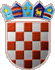 GRADSKO VIJEĆETemeljem članka 109. Zakona o proračunu ("Narodne novine" 87/08,136/12), članka 15. Pravilnika o polugodišnjem i godišnjem izvještaju o izvršenju proračuna ("Narodne novine" broj 24/13) te članka 33. Statuta Grada Ozlja ("Službeni glasnik " broj 5/09), Gradsko vijeće Grada Ozlja na svojoj 3. sjednici održanoj dana 11. rujna 2013. godine, donijelo je:POLUGODIŠNJI IZVJEŠTAJ O IZVRŠENJU PRORAČUNA GRADA OZLJA ZA 2013. GODINUI. OPĆI DIOČlanak 1.Proračun Grada Ozlja u razdoblju od 01.01.-30.06.2013. godine ostvaren je kako slijedi:RAČUN PRIHODA I RASHODAOstvareno 01.01.-30.06.2012.Plan proračuna za 2013. godinuOstvareno 01.01.-30.06.2013.RASPOLOŽIVA SREDSTAVA IZ PRETHODNIH GODINARAČUN FINANCIRANJAČlanak 2.Izvršenje prihoda i rashoda, odnosno primitaka i izdataka, po ekonomskoj klasifikaciji, utvrđenih u Računu prihoda i rashoda i Računu financiranja za prvo polugodište 2013. godine utvrđuje se kako slijedi:Članak 4.Polugodišnji izvještaj o izvršenju proračuna Grada Ozlja objaviti će se u „Službenom glasniku“ Grada Ozlja te na internet stranici Grada Ozlja.PREDSJEDNIK GRADSKOG VIJEĆA:Stjepan BasarKLASA: 400-08/13-01/02 URBROJ:2133/05-01-13-03DOSTAVITI:Ured državne uprave u Karlovačkoj županiji, Vraniczanyeva ul. 4, Karlovac“Službeni glasnik” Grada Ozlja;Dokumentacija;Pismohrana.Prihodi poslovanja5.681.998,20 kn16.959.000,00 kn6.271.996,51 knPrihodi od prodaje nefinancijske imovine271.273,81 kn379.000,00 kn25.505,71 knUKUPNO PRIHODA5.953.272,01 kn17.338.000,00 kn6.297.502,22 knRashodi poslovanja4.828.045,12 kn13.422.499,78 kn5.624.343,05 knRashodi za nabavu nefinancijske imovine746.488,89 kn16.804.000,00 kn907.068,07 knUKUPNO RASHODA5.574.534,01 kn30.226.499,78 kn6.531.411,12 knRAZLIKA VIŠAK/MANJAK378.738,00 kn-12.888.499,78 kn-233.908,90 knRASPOLOŽIVIH SREDSTAVA IZ PRETHODNIH GODINA-1.042.395,76 kn-1.077.500,22 kn-1.077.500,22 knPrimici od financijske imovine i zaduživanja0,00 kn14.000.000,00 kn0,00 knIzdaci za financijsku imovinu i otplate zajmova191.058,89 kn34.000,00 kn33.559,19 knNETO ZADUŽIVANJE/FINANCIRANJE-191.058,89 kn13.966.000,00 kn-33.559,19 knVIŠAK/MANJAK + RASPOLOŽIVA SREDSTVA IZ PRETHODNIH GODINA + NETO FINANCIRANJE/ZADUŽIVANJE-854.716,65 kn0,00 kn-1.344.968,31 knPOLUGODIŠNJI IZVJEŠTAJ O IZVRŠENJU PRORAČUNA GRADA OZLJA ZA 2013. GODINUA.RAČUN PRIHODA I RASHODA (PRIHODI)POLUGODIŠNJI IZVJEŠTAJ O IZVRŠENJU PRORAČUNA GRADA OZLJA ZA 2013. GODINUA.RAČUN PRIHODA I RASHODA (PRIHODI)POLUGODIŠNJI IZVJEŠTAJ O IZVRŠENJU PRORAČUNA GRADA OZLJA ZA 2013. GODINUA.RAČUN PRIHODA I RASHODA (PRIHODI)POLUGODIŠNJI IZVJEŠTAJ O IZVRŠENJU PRORAČUNA GRADA OZLJA ZA 2013. GODINUA.RAČUN PRIHODA I RASHODA (PRIHODI)POLUGODIŠNJI IZVJEŠTAJ O IZVRŠENJU PRORAČUNA GRADA OZLJA ZA 2013. GODINUA.RAČUN PRIHODA I RASHODA (PRIHODI)POLUGODIŠNJI IZVJEŠTAJ O IZVRŠENJU PRORAČUNA GRADA OZLJA ZA 2013. GODINUA.RAČUN PRIHODA I RASHODA (PRIHODI)POLUGODIŠNJI IZVJEŠTAJ O IZVRŠENJU PRORAČUNA GRADA OZLJA ZA 2013. GODINUA.RAČUN PRIHODA I RASHODA (PRIHODI)POLUGODIŠNJI IZVJEŠTAJ O IZVRŠENJU PRORAČUNA GRADA OZLJA ZA 2013. GODINUA.RAČUN PRIHODA I RASHODA (PRIHODI)Račun/ Pozicija1Račun/ Pozicija1Opis2Izvršenje 01.01.-30.06.12. godine3Plan proračuna za 2013. godinu4Izvršenje 01.01.-30.06.2013.5Indeks 5/36Indeks 5/476Prihodi poslovanja5.681.998,2016.959.000,006.271.996,51110,38%36,98%61Prihodi od poreza4.161.564,0410.174.000,004.391.776,16105,53%43,17%611Porez i prirez na dohodak3.968.973,489.285.000,004.157.681,37104,75%44,78%6111Porez i prirez na dohodak od nesamostalnog rada4.138.959,734.241.040,73102,47%6112Porez i prirez na dohodak od samostalnih djelatnosti173.245,02270.370,44156,06%6113Porez i prirez na dohodak od imovine i imovinskih prava20.935,5632.030,71153,00%6114Porez i prirez na dohodak od kapitala57.586,57142.490,44247,44%6115Porez i prirez na dohodak po godišnjoj prijavi33.390,9621.598,1264,68%6116Porez i prirez na dohodak utvrđen u postupku nadzora za prethodne godine1.842,9618.158,33985,28%6117Povrat poreza i prireza na dohodak po godišnjoj prijavi-456.987,32-568.007,40124,29%613Porezi na imovinu102.363,14564.000,00180.305,61176,14%31,97%6131Stalni porezi na nepokretnu imovinu (zemlju, zgrade, kuće i ostalo)52.453,887.273,5313,87%6134Povremeni porezi na imovinu49.909,26173.032,08346,69%614Porezi na robu i usluge90.227,42325.000,0053.789,1859,62%16,55%6142Porez na promet39.797,5836.561,9791,87%6145Porezi na korištenje dobara ili izvođenje aktivnosti50.429,8417.227,2134,16%63Pomoći iz inozemstva (darovnice) i od subjekata unutar opće države369.948,572.002.000,00250.650,1767,75%12,52%633Pomoći iz proračuna369.948,572.002.000,00250.650,1767,75%12,52%6331Tekuće pomoći iz proračuna369.948,57219.450,1759,32%6332Kapitalne pomoći iz proračuna0,0031.200,0064Prihodi od imovine86.827,251.282.000,00124.404,70143,28%9,70%641Prihodi od financijske imovine2.481,687.000,001.866,4075,21%26,66%6413Kamate na oročena sredstva i depozite po viđenju361,62659,67182,42%64147790-Prihodi od zateznih kamata2.120,061.206,7356,92%642Prihodi od nefinancijske imovine84.345,571.275.000,00122.538,30145,28%9,61%6421Naknade za koncesije2.700,002.724,00100,89%6422Prihodi od zakupa i iznajmljivanja imovine38.320,9736.454,2695,13%POLUGODIŠNJI IZVJEŠTAJ O IZVRŠENJU PRORAČUNA GRADA OZLJA ZA 2013. GODINUA.RAČUN PRIHODA I RASHODA (PRIHODI)POLUGODIŠNJI IZVJEŠTAJ O IZVRŠENJU PRORAČUNA GRADA OZLJA ZA 2013. GODINUA.RAČUN PRIHODA I RASHODA (PRIHODI)POLUGODIŠNJI IZVJEŠTAJ O IZVRŠENJU PRORAČUNA GRADA OZLJA ZA 2013. GODINUA.RAČUN PRIHODA I RASHODA (PRIHODI)POLUGODIŠNJI IZVJEŠTAJ O IZVRŠENJU PRORAČUNA GRADA OZLJA ZA 2013. GODINUA.RAČUN PRIHODA I RASHODA (PRIHODI)POLUGODIŠNJI IZVJEŠTAJ O IZVRŠENJU PRORAČUNA GRADA OZLJA ZA 2013. GODINUA.RAČUN PRIHODA I RASHODA (PRIHODI)POLUGODIŠNJI IZVJEŠTAJ O IZVRŠENJU PRORAČUNA GRADA OZLJA ZA 2013. GODINUA.RAČUN PRIHODA I RASHODA (PRIHODI)POLUGODIŠNJI IZVJEŠTAJ O IZVRŠENJU PRORAČUNA GRADA OZLJA ZA 2013. GODINUA.RAČUN PRIHODA I RASHODA (PRIHODI)POLUGODIŠNJI IZVJEŠTAJ O IZVRŠENJU PRORAČUNA GRADA OZLJA ZA 2013. GODINUA.RAČUN PRIHODA I RASHODA (PRIHODI)Račun/ Pozicija1Račun/ Pozicija1Opis2Izvršenje 01.01.-30.06.12. godine3Plan proračuna za 2013. godinu4Izvršenje 01.01.-30.06.2013.5Indeks 5/36Indeks 5/476423Naknada za korištenje nefinancijske imovine43.324,6059.296,12136,86%6429Ostali prihodi od nefinancijske imovine0,0024.063,9265Prihodi od administrativnih pristojbi, prist po pos.propisima i naknada1.040.213,342.434.000,00967.430,4893,00%39,75%651Upravne i administrativne pristojbe60.735,64155.000,0091.497,59150,65%59,03%6513Ostale upravne pristojbe60.735,6491.141,70150,06%6514Ostale pristojbe0,00355,89652Prihodi po posebnim propisima223.681,90491.000,00147.114,6865,77%29,96%6522Prihodi vodoprivrede6.064,384.135,4468,19%6524Doprinosi za šume35.390,7616.904,3747,76%6525Mjesni samodoprinos42.880,006.285,0014,66%6526Ostali nespomenuti prihodi139.346,76119.789,8785,97%653Komunalni doprinosi i naknade755.795,801.788.000,00728.818,2196,43%40,76%6531Komunalni doprinosi154.783,37165.547,20106,95%6532Komunalne naknade564.917,43545.861,0196,63%6533Naknade za priključak36.095,0017.410,0048,23%66Prihodi od prodaje proizvoda i roba te pruženih usluga i ph od donacija23.445,001.067.000,00537.735,002293,60%50,40%661Prihodi od prodaje proizvoda i robe te pruženih usluga23.445,001.062.000,00531.433,002266,72%50,04%6614Prihodi od prodaje proizvoda i roba3.804,002.037,0053,55%6615Prihodi od pruženih usluga19.641,00529.396,002695,36%663Donacije od pravnih i fizičkih osoba izvan opće države0,005.000,006.302,00126,04%6631Tekuće donacije0,001.302,006632Kapitalne donacije0,005.000,007Prihodi od prodaje nefinancijske imovine271.273,81379.000,0025.505,719,40%6,73%71Prihodi od prodaje neproizvedene imovine78.375,60149.000,0011.549,0014,74%7,75%POLUGODIŠNJI IZVJEŠTAJ O IZVRŠENJU PRORAČUNA GRADA OZLJA ZA 2013. GODINUA.RAČUN PRIHODA I RASHODA (PRIHODI)POLUGODIŠNJI IZVJEŠTAJ O IZVRŠENJU PRORAČUNA GRADA OZLJA ZA 2013. GODINUA.RAČUN PRIHODA I RASHODA (PRIHODI)POLUGODIŠNJI IZVJEŠTAJ O IZVRŠENJU PRORAČUNA GRADA OZLJA ZA 2013. GODINUA.RAČUN PRIHODA I RASHODA (PRIHODI)POLUGODIŠNJI IZVJEŠTAJ O IZVRŠENJU PRORAČUNA GRADA OZLJA ZA 2013. GODINUA.RAČUN PRIHODA I RASHODA (PRIHODI)POLUGODIŠNJI IZVJEŠTAJ O IZVRŠENJU PRORAČUNA GRADA OZLJA ZA 2013. GODINUA.RAČUN PRIHODA I RASHODA (PRIHODI)POLUGODIŠNJI IZVJEŠTAJ O IZVRŠENJU PRORAČUNA GRADA OZLJA ZA 2013. GODINUA.RAČUN PRIHODA I RASHODA (PRIHODI)POLUGODIŠNJI IZVJEŠTAJ O IZVRŠENJU PRORAČUNA GRADA OZLJA ZA 2013. GODINUA.RAČUN PRIHODA I RASHODA (PRIHODI)POLUGODIŠNJI IZVJEŠTAJ O IZVRŠENJU PRORAČUNA GRADA OZLJA ZA 2013. GODINUA.RAČUN PRIHODA I RASHODA (PRIHODI)Račun/ Pozicija1Račun/ Pozicija1Opis2Izvršenje 01.01.-30.06.12. godine3Plan proračuna za 2013. godinu4Izvršenje 01.01.-30.06.2013.5Indeks 5/36Indeks 5/47711Prihodi od prodaje materijalne imovine - prirodnih bogatstava78.375,60149.000,0011.549,0014,74%7,75%7111Zemljište78.375,6011.549,0014,74%72Prihodi od prodaje proizvedene dugotrajne imovine192.898,21230.000,0013.956,717,24%6,07%721Prihodi od prodaje građevinskih objekata192.898,21230.000,0013.956,717,24%6,07%7211Stambeni objekti192.898,2113.956,717,24%7212Poslovni objekti0,000,00UKUPNO5.953.272,0117.338.000,006.297.502,22105,78%36,32%POLUGODIŠNJI IZVJEŠTAJ O IZVRŠENJU PRORAČUNA GRADA OZLJA ZA 2013. GODINUA. RAČUN PRIHODA I RASHODA (RASHODI)POLUGODIŠNJI IZVJEŠTAJ O IZVRŠENJU PRORAČUNA GRADA OZLJA ZA 2013. GODINUA. RAČUN PRIHODA I RASHODA (RASHODI)POLUGODIŠNJI IZVJEŠTAJ O IZVRŠENJU PRORAČUNA GRADA OZLJA ZA 2013. GODINUA. RAČUN PRIHODA I RASHODA (RASHODI)POLUGODIŠNJI IZVJEŠTAJ O IZVRŠENJU PRORAČUNA GRADA OZLJA ZA 2013. GODINUA. RAČUN PRIHODA I RASHODA (RASHODI)POLUGODIŠNJI IZVJEŠTAJ O IZVRŠENJU PRORAČUNA GRADA OZLJA ZA 2013. GODINUA. RAČUN PRIHODA I RASHODA (RASHODI)POLUGODIŠNJI IZVJEŠTAJ O IZVRŠENJU PRORAČUNA GRADA OZLJA ZA 2013. GODINUA. RAČUN PRIHODA I RASHODA (RASHODI)POLUGODIŠNJI IZVJEŠTAJ O IZVRŠENJU PRORAČUNA GRADA OZLJA ZA 2013. GODINUA. RAČUN PRIHODA I RASHODA (RASHODI)POLUGODIŠNJI IZVJEŠTAJ O IZVRŠENJU PRORAČUNA GRADA OZLJA ZA 2013. GODINUA. RAČUN PRIHODA I RASHODA (RASHODI)Račun/ Pozicija1Račun/ Pozicija1Opis2Izvršenje 01.01.-30.06.2012.3Plan proračuna 2013. godinu4Izvršenje 01.01.-30.06.2013. godine5Indeks 5/36Indeks 5/473Rashodi poslovanja4.828.045,1213.422.499,785.624.343,05116,49%41,90%31Rashodi za zaposlene2.051.810,484.557.799,782.052.941,70100,06%45,04%311Plaće1.744.111,873.825.999,781.752.599,25100,49%45,81%3111Plaće za redovan rad1.744.111,871.752.599,25100,49%312Ostali rashodi za zaposlene32.229,53148.700,0034.501,95107,05%23,20%3121Ostali rashodi za zaposlene32.229,5334.501,95107,05%313Doprinosi na plaće275.469,08583.100,00265.840,5096,50%45,59%3132Doprinosi za zdravstveno osiguranje246.865,33236.108,4495,64%3133Doprinosi za zapošljavanje28.603,7529.732,06103,94%32Materijalni rashodi2.056.101,856.336.700,002.903.098,73141,19%45,81%321Naknade troškova zaposlenima121.858,05306.500,00143.239,50117,55%46,73%3211Službena putovanja8.757,4313.501,00154,17%3212Naknade za prijevoz, za rad na terenu i odvojeni život111.390,62125.298,50112,49%3213Stručno usavršavanje zaposlenika1.710,004.440,00259,65%322Rashodi za materijal i energiju440.865,092.061.500,00800.529,03181,58%38,83%3221Uredski materijal i ostali materijalni rashodi31.836,5471.388,90224,24%3222Materijal i sirovine0,00139.968,113223Energija355.355,32532.828,33149,94%3224Mat. i dijelovi za tekuće i investicijsko održavanje46.673,0646.187,5798,96%3225Sitni inventar i auto gume4.130,928.371,47202,65%3227Službena, radna i zaštitna odjeća i obuća2.869,251.784,6562,20%323Rashodi za usluge1.354.856,043.365.000,001.728.986,11127,61%51,38%3231Usluge telefona, pošte i prijevoza36.913,5542.740,32115,78%3232Usluge tekućeg i investicijskog održavanja756.426,551.225.997,37162,08%3233Usluge promidžbe i informiranja25.168,5621.829,3386,73%3234Komunalne usluge161.620,55113.368,7570,15%3235Zakupnine i najamnine0,000,00POLUGODIŠNJI IZVJEŠTAJ O IZVRŠENJU PRORAČUNA GRADA OZLJA ZA 2013. GODINUA. RAČUN PRIHODA I RASHODA (RASHODI)POLUGODIŠNJI IZVJEŠTAJ O IZVRŠENJU PRORAČUNA GRADA OZLJA ZA 2013. GODINUA. RAČUN PRIHODA I RASHODA (RASHODI)POLUGODIŠNJI IZVJEŠTAJ O IZVRŠENJU PRORAČUNA GRADA OZLJA ZA 2013. GODINUA. RAČUN PRIHODA I RASHODA (RASHODI)POLUGODIŠNJI IZVJEŠTAJ O IZVRŠENJU PRORAČUNA GRADA OZLJA ZA 2013. GODINUA. RAČUN PRIHODA I RASHODA (RASHODI)POLUGODIŠNJI IZVJEŠTAJ O IZVRŠENJU PRORAČUNA GRADA OZLJA ZA 2013. GODINUA. RAČUN PRIHODA I RASHODA (RASHODI)POLUGODIŠNJI IZVJEŠTAJ O IZVRŠENJU PRORAČUNA GRADA OZLJA ZA 2013. GODINUA. RAČUN PRIHODA I RASHODA (RASHODI)POLUGODIŠNJI IZVJEŠTAJ O IZVRŠENJU PRORAČUNA GRADA OZLJA ZA 2013. GODINUA. RAČUN PRIHODA I RASHODA (RASHODI)POLUGODIŠNJI IZVJEŠTAJ O IZVRŠENJU PRORAČUNA GRADA OZLJA ZA 2013. GODINUA. RAČUN PRIHODA I RASHODA (RASHODI)Račun/ Pozicija1Račun/ Pozicija1Opis2Izvršenje 01.01.-30.06.2012.3Plan proračuna 2013. godinu4Izvršenje 01.01.-30.06.2013. godine5Indeks 5/36Indeks 5/473236Zdravstvene i veterinarske usluge24.973,1116.615,4666,53%3237Intelektualne i osobne usluge317.118,12263.618,9383,13%3238Računalne usluge17.540,7321.235,78121,07%3239Ostale usluge15.094,8723.580,17156,21%324Naknade toškova osobama izvan radnog odnosa20.359,5051.200,0017.504,0085,97%34,19%3241Naknade troškova osobama izvan radnog odnosa20.359,5017.504,0085,97%329Ostali nespomenuti rashodi poslovanja118.163,17552.500,00212.840,09180,12%38,52%3291Naknade za rad predstavničkih i izvršnih tijela, povjerenstava i slično36.473,86113.701,81311,74%3292Premije osiguranja3.095,7510.611,39342,77%3293Reprezentacija34.794,4830.490,7987,63%3294Članarine18.000,0020.328,16112,93%3295Pristojbe i naknade1.960,002.001,25102,10%3299Ostali nespomenuti rashodi poslovanja23.839,0835.706,69149,78%34Financijski rashodi25.537,32398.000,0017.348,4967,93%4,36%342Kamate za primljene zajmove10.301,38314.000,00168,371,63%0,05%3422Kamate za primljene zajmove od banaka i ostalih financijskih institucija u javnom sektoru10.301,38168,371,63%343Ostali financijski rashodi15.235,9484.000,0017.180,12112,76%20,45%3431Bankarske usluge i usluge platnog prometa14.971,2717.180,12114,75%3433Zatezne kamate264,670,000,00%3434Ostali nespomenuti financijski rashodi0,000,0035Subvencije45.455,14203.000,004.687,3110,31%2,31%351Subvencije trgovačkim društvima u javnom sektoru0,0051.000,000,000,00%3512Subvencije trgovačkim društvima u javnom sektoru0,000,00352Subvencije trgovačkim društvima, obrtnicima, malim i srednjim poduzetnicima izvan javnog sektora45.455,14152.000,004.687,3110,31%3,08%3523Subvencije poljoprivrednicima, obrtnicima, malim i srednjim poduzetnicima45.455,144.687,3110,31%POLUGODIŠNJI IZVJEŠTAJ O IZVRŠENJU PRORAČUNA GRADA OZLJA ZA 2013. GODINUA. RAČUN PRIHODA I RASHODA (RASHODI)POLUGODIŠNJI IZVJEŠTAJ O IZVRŠENJU PRORAČUNA GRADA OZLJA ZA 2013. GODINUA. RAČUN PRIHODA I RASHODA (RASHODI)POLUGODIŠNJI IZVJEŠTAJ O IZVRŠENJU PRORAČUNA GRADA OZLJA ZA 2013. GODINUA. RAČUN PRIHODA I RASHODA (RASHODI)POLUGODIŠNJI IZVJEŠTAJ O IZVRŠENJU PRORAČUNA GRADA OZLJA ZA 2013. GODINUA. RAČUN PRIHODA I RASHODA (RASHODI)POLUGODIŠNJI IZVJEŠTAJ O IZVRŠENJU PRORAČUNA GRADA OZLJA ZA 2013. GODINUA. RAČUN PRIHODA I RASHODA (RASHODI)POLUGODIŠNJI IZVJEŠTAJ O IZVRŠENJU PRORAČUNA GRADA OZLJA ZA 2013. GODINUA. RAČUN PRIHODA I RASHODA (RASHODI)POLUGODIŠNJI IZVJEŠTAJ O IZVRŠENJU PRORAČUNA GRADA OZLJA ZA 2013. GODINUA. RAČUN PRIHODA I RASHODA (RASHODI)POLUGODIŠNJI IZVJEŠTAJ O IZVRŠENJU PRORAČUNA GRADA OZLJA ZA 2013. GODINUA. RAČUN PRIHODA I RASHODA (RASHODI)Račun/ Pozicija1Račun/ Pozicija1Opis2Izvršenje 01.01.-30.06.2012.3Plan proračuna 2013. godinu4Izvršenje 01.01.-30.06.2013. godine5Indeks 5/36Indeks 5/4737Naknade građanima i kućanstvima na temelju osiguranja i druge naknade321.060,64487.000,00382.420,58119,11%78,53%372Ostale naknade građanima i kućanstvima iz proračuna321.060,64487.000,00382.420,58119,11%78,53%3721Naknade građanima i kućanstvima u novcu146.845,10166.365,41113,29%3722Naknade građanima i kućanstvima u naravi174.215,54216.055,17124,02%38Ostali rashodi328.079,691.440.000,00263.846,2480,42%18,32%381Tekuće donacije328.079,691.139.000,00263.846,2480,42%23,16%3811Tekuće donacije u novcu328.079,69263.846,2480,42%386Kapitalne pomoći0,00301.000,000,000,00%3861Kapitalne pomoći bankama i ostalim financijskim institucijama i trgovačkim društvima u javnom sektoru0,000,004Rashodi za nabavu nefinancijske imovine746.488,8916.804.000,00907.068,07121,51%5,40%41Rashodi za nabavu neproizvedene imovine0,0045.000,000,000,00%411Materijalna imovina - prirodna bogatstva0,0015.000,000,000,00%4111Zemljište0,000,00412Nematerijalna imovina0,0030.000,000,000,00%4124Ostala prava0,000,0042Rashodi za nabavu proizvedene dugotrajne imovine746.488,8916.759.000,00907.068,07121,51%5,41%421Građevinski objekti580.279,1416.306.000,00730.312,50125,86%4,48%4212Poslovni objekti322.797,43325.000,00100,68%4213Ceste, željeznice i slični građevinski objekti252.981,71379.062,50149,84%4214Ostali građevinski objekti4.500,0026.250,00583,33%422Postrojenja i oprema8.134,80238.500,0062.419,53767,31%26,17%4221Uredska oprema i namještaj0,0027.078,784223Oprema za održavanje i zaštitu0,000,004227Uređaji, strojevi i oprema za ostale namjene8.134,8035.340,75434,44%POLUGODIŠNJI IZVJEŠTAJ O IZVRŠENJU PRORAČUNA GRADA OZLJA ZA 2013. GODINUA. RAČUN PRIHODA I RASHODA (RASHODI)POLUGODIŠNJI IZVJEŠTAJ O IZVRŠENJU PRORAČUNA GRADA OZLJA ZA 2013. GODINUA. RAČUN PRIHODA I RASHODA (RASHODI)POLUGODIŠNJI IZVJEŠTAJ O IZVRŠENJU PRORAČUNA GRADA OZLJA ZA 2013. GODINUA. RAČUN PRIHODA I RASHODA (RASHODI)POLUGODIŠNJI IZVJEŠTAJ O IZVRŠENJU PRORAČUNA GRADA OZLJA ZA 2013. GODINUA. RAČUN PRIHODA I RASHODA (RASHODI)POLUGODIŠNJI IZVJEŠTAJ O IZVRŠENJU PRORAČUNA GRADA OZLJA ZA 2013. GODINUA. RAČUN PRIHODA I RASHODA (RASHODI)POLUGODIŠNJI IZVJEŠTAJ O IZVRŠENJU PRORAČUNA GRADA OZLJA ZA 2013. GODINUA. RAČUN PRIHODA I RASHODA (RASHODI)POLUGODIŠNJI IZVJEŠTAJ O IZVRŠENJU PRORAČUNA GRADA OZLJA ZA 2013. GODINUA. RAČUN PRIHODA I RASHODA (RASHODI)POLUGODIŠNJI IZVJEŠTAJ O IZVRŠENJU PRORAČUNA GRADA OZLJA ZA 2013. GODINUA. RAČUN PRIHODA I RASHODA (RASHODI)Račun/ Pozicija1Račun/ Pozicija1Opis2Izvršenje 01.01.-30.06.2012.3Plan proračuna 2013. godinu4Izvršenje 01.01.-30.06.2013. godine5Indeks 5/36Indeks 5/47424Knjige, umjetnička djela i ostale izložbene vrijednosti5.469,9574.500,004.266,0477,99%5,73%4241Knjige u knjižnicama5.469,954.266,0477,99%4243Muzejski izlošci i predmeti prirodnih rijetkosti0,000,00426Nematerijalna proizvedena imovina152.605,00140.000,00110.070,0072,13%78,62%4264Ostala nematerijalna proizvedena imovina152.605,00110.070,0072,13%UKUPNO5.574.534,0130.226.499,786.531.411,12117,17%21,61%POLUGODIŠNJI IZVJEŠTAJ O IZVRŠENJU PRORAČUNA GRADA OZLJA ZA 2013. GODINUB. RAČUN FINANCIRANJAPOLUGODIŠNJI IZVJEŠTAJ O IZVRŠENJU PRORAČUNA GRADA OZLJA ZA 2013. GODINUB. RAČUN FINANCIRANJAPOLUGODIŠNJI IZVJEŠTAJ O IZVRŠENJU PRORAČUNA GRADA OZLJA ZA 2013. GODINUB. RAČUN FINANCIRANJAPOLUGODIŠNJI IZVJEŠTAJ O IZVRŠENJU PRORAČUNA GRADA OZLJA ZA 2013. GODINUB. RAČUN FINANCIRANJAPOLUGODIŠNJI IZVJEŠTAJ O IZVRŠENJU PRORAČUNA GRADA OZLJA ZA 2013. GODINUB. RAČUN FINANCIRANJAPOLUGODIŠNJI IZVJEŠTAJ O IZVRŠENJU PRORAČUNA GRADA OZLJA ZA 2013. GODINUB. RAČUN FINANCIRANJAPOLUGODIŠNJI IZVJEŠTAJ O IZVRŠENJU PRORAČUNA GRADA OZLJA ZA 2013. GODINUB. RAČUN FINANCIRANJAPOLUGODIŠNJI IZVJEŠTAJ O IZVRŠENJU PRORAČUNA GRADA OZLJA ZA 2013. GODINUB. RAČUN FINANCIRANJARačun/ Pozicija1Račun/ Pozicija1Opis2Izvršenje 01.01.-30.06.2012.3Plan proračuna za 2013. godinu4Izvršenje 01.01.-30.06.2013. godine5Indeks 5/36Indeks 5/475Izdaci za financijsku imovinu i otplate zajmova-191.058,89-34.000,00-33.559,1917,56%98,70%54Izdaci za otplatu glavnice primljenih zajmova-191.058,89-34.000,00-33.559,1917,56%98,70%542Otplata glavnice primljenih zajmova od banaka i ostalih financijskih institucija u javnom sektoru-191.058,89-34.000,00-33.559,1917,56%98,70%5422Otplata glavnice primljenih kredita i zajmova od kreditnih i ostalih financijskih institucija u javnom sektoru-191.058,89-33.559,1917,56%8Primici od financijske imovine i zaduživanja0,0014.000.000,000,000,00%84Primici od zaduživanja0,0014.000.000,000,000,00%842Primljeni zajmovi od banaka i ostalih financijskih institucija u javnom sektoru0,0014.000.000,000,000,00%8422Primljeni krediti od kreditnih institucija u javnom sektoru0,000,00UKUPNO-191.058,8913.966.000,00-33.559,1917,56%-0,24%POLUGODIŠNJI IZVJEŠTAJ O IZVRŠENJU PRORAČUNA GRADA OZLJA ZA 2013. GODINURASPOLOŽIVA SREDSTVA IZ PRETHODNIH GODINAPOLUGODIŠNJI IZVJEŠTAJ O IZVRŠENJU PRORAČUNA GRADA OZLJA ZA 2013. GODINURASPOLOŽIVA SREDSTVA IZ PRETHODNIH GODINAPOLUGODIŠNJI IZVJEŠTAJ O IZVRŠENJU PRORAČUNA GRADA OZLJA ZA 2013. GODINURASPOLOŽIVA SREDSTVA IZ PRETHODNIH GODINAPOLUGODIŠNJI IZVJEŠTAJ O IZVRŠENJU PRORAČUNA GRADA OZLJA ZA 2013. GODINURASPOLOŽIVA SREDSTVA IZ PRETHODNIH GODINAPOLUGODIŠNJI IZVJEŠTAJ O IZVRŠENJU PRORAČUNA GRADA OZLJA ZA 2013. GODINURASPOLOŽIVA SREDSTVA IZ PRETHODNIH GODINAPOLUGODIŠNJI IZVJEŠTAJ O IZVRŠENJU PRORAČUNA GRADA OZLJA ZA 2013. GODINURASPOLOŽIVA SREDSTVA IZ PRETHODNIH GODINAPOLUGODIŠNJI IZVJEŠTAJ O IZVRŠENJU PRORAČUNA GRADA OZLJA ZA 2013. GODINURASPOLOŽIVA SREDSTVA IZ PRETHODNIH GODINAPOLUGODIŠNJI IZVJEŠTAJ O IZVRŠENJU PRORAČUNA GRADA OZLJA ZA 2013. GODINURASPOLOŽIVA SREDSTVA IZ PRETHODNIH GODINARačun/ Pozicija1Račun/ Pozicija1Opis2Izvršenje 01.01.-30.06.2012.3Plan proračuna za 2013. godinu4Izvršenje 01.01.-30.06.2013. godine5Indeks 5/36Indeks 5/479Vlastiti izvori-1.042.395,76-1.077.500,22-1.077.500,22103,37%100,00%92Rezultat poslovanja-1.042.395,76-1.077.500,22-1.077.500,22103,37%100,00%922Višak/manjak prihoda-1.042.395,76-1.077.500,22-1.077.500,22103,37%100,00%9222Manjak prihoda-1.042.395,76-1.077.500,22103,37%UKUPNO-1.042.395,76-1.077.500,22-1.077.500,22103,37%100,00%POLUGODIŠNJI IZVJEŠTAJ O IZVRŠENJU PRORAČUNA GRADA OZLJA ZA 2013. GODINUORGANIZACIJSKA KLASIFIKACIJA (POSEBNI DIO)POLUGODIŠNJI IZVJEŠTAJ O IZVRŠENJU PRORAČUNA GRADA OZLJA ZA 2013. GODINUORGANIZACIJSKA KLASIFIKACIJA (POSEBNI DIO)POLUGODIŠNJI IZVJEŠTAJ O IZVRŠENJU PRORAČUNA GRADA OZLJA ZA 2013. GODINUORGANIZACIJSKA KLASIFIKACIJA (POSEBNI DIO)POLUGODIŠNJI IZVJEŠTAJ O IZVRŠENJU PRORAČUNA GRADA OZLJA ZA 2013. GODINUORGANIZACIJSKA KLASIFIKACIJA (POSEBNI DIO)POLUGODIŠNJI IZVJEŠTAJ O IZVRŠENJU PRORAČUNA GRADA OZLJA ZA 2013. GODINUORGANIZACIJSKA KLASIFIKACIJA (POSEBNI DIO)Račun/ Pozicija1Opis2Plan proračuna za 2013. godinu3Izvršenje 01.01.-30.06.2013.4Indeks 4/35RAZDJEL001GRADSKO VIJEĆE, URED GRADONAČELNIKA467.000,00163.945,0635,11%GLAVA00101GRADSKO VIJEĆE, URED GRADONAČELNIKA467.000,00163.945,0635,11%RAZDJEL002UPRAVNI ODJEL ZA OPĆE POSLOVE I DRUŠTVENE DJELATNOSTI4.790.500,002.051.341,1442,82%GLAVA00201UO ZA OPĆE POSLOVE I DRUŠTVENE DJELATNOSTI1.045.000,00547.600,5852,40%GLAVA00203PRORAČUNSKI KORISNIK: 42694-GRADSKA KNJIŽNICA I ČITAONICA I.BELOSTENAC422.500,0096.261,6222,78%GLAVA00204PRORAČUNSKI KORISNIK: 42686- ZAVIČAJNI MUZEJ OZALJ446.000,00133.632,8229,96%GLAVA00205PRORAČUNSKI KORISNIK: 27484-DJEČJI VRTIĆ I JASLICE ZVONČIĆ2.877.000,001.273.846,1244,28%RAZDJEL003UPRAVNI ODJEL ZA FINANCIJE I GOSPODARSTVO4.450.999,781.886.521,9042,38%GLAVA00301UO ZA FINANCIJE I GOSPODARSTVO4.450.999,781.886.521,9042,38%RAZDJEL004UPRAVNI ODJEL ZA URBANIZAM I KOMUNALNE POSLOVE20.552.000,002.463.162,2111,99%GLAVA00401UO ZA URBANIZAM I KOMUNALNE DJELATNOSTI20.552.000,002.463.162,2111,99%UKUPNOUKUPNO30.260.499,786.564.970,3121,69%POLUGODIŠNJI IZVJEŠTAJ O IZVRŠENJU PRORAČUNA GRADA OZLJA ZA 2013. GODINUEKONOMSKA KLASIFIKACIJA (POSEBNI DIO)POLUGODIŠNJI IZVJEŠTAJ O IZVRŠENJU PRORAČUNA GRADA OZLJA ZA 2013. GODINUEKONOMSKA KLASIFIKACIJA (POSEBNI DIO)POLUGODIŠNJI IZVJEŠTAJ O IZVRŠENJU PRORAČUNA GRADA OZLJA ZA 2013. GODINUEKONOMSKA KLASIFIKACIJA (POSEBNI DIO)POLUGODIŠNJI IZVJEŠTAJ O IZVRŠENJU PRORAČUNA GRADA OZLJA ZA 2013. GODINUEKONOMSKA KLASIFIKACIJA (POSEBNI DIO)POLUGODIŠNJI IZVJEŠTAJ O IZVRŠENJU PRORAČUNA GRADA OZLJA ZA 2013. GODINUEKONOMSKA KLASIFIKACIJA (POSEBNI DIO)POLUGODIŠNJI IZVJEŠTAJ O IZVRŠENJU PRORAČUNA GRADA OZLJA ZA 2013. GODINUEKONOMSKA KLASIFIKACIJA (POSEBNI DIO)Račun/ Pozicija1Račun/ Pozicija1Opis2Plan za 2013. godinu3Izvršenje 01.01.-30.06.2013.4Indeks 4/35RAZDJEL001RAZDJEL001GRADSKO VIJEĆE, URED GRADONAČELNIKA467.000,00163.945,0635,11%GLAVA00101GLAVA00101GRADSKO VIJEĆE, URED GRADONAČELNIKA467.000,00163.945,0635,11%329Ostali nespomenuti rashodi poslovanja80.000,0020.141,0325,18%3291Naknade za rad predstavničkih i izvršnih tijela, povjerenstava i slično80.000,0020.141,0325,18%329Ostali nespomenuti rashodi poslovanja95.000,0029.794,8631,36%3291Naknade za rad predstavničkih i izvršnih tijela, povjerenstava i slično30.000,000,000,00%3293Reprezentacija59.000,0026.849,9145,51%3299Ostali nespomenuti rashodi poslovanja6.000,002.944,9549,08%381Tekuće donacije31.000,0015.300,0049,35%3811Tekuće donacije u novcu31.000,0015.300,0049,35%322Rashodi za materijal i energiju7.000,003.606,7551,53%3221Uredski materijal i ostali materijalni rashodi7.000,003.606,7551,53%323Rashodi za usluge13.000,006.250,0048,08%3233Usluge promidžbe i informiranja7.000,006.250,0089,29%3239Ostale usluge6.000,000,000,00%329Ostali nespomenuti rashodi poslovanja194.000,0088.852,4245,80%3291Naknade za rad predstavničkih i izvršnih tijela, povjerenstava i slično194.000,0088.852,4245,80%381Tekuće donacije47.000,000,000,00%3811Tekuće donacije u novcu47.000,000,000,00%RAZDJEL002RAZDJEL002UPRAVNI ODJEL ZA OPĆE POSLOVE I DRUŠTVENE DJELATNOSTI4.790.500,002.051.341,1442,82%GLAVA00201GLAVA00201UO ZA OPĆE POSLOVE I DRUŠTVENE DJELATNOSTI1.045.000,00547.600,5852,40%381Tekuće donacije72.000,0030.000,0041,67%3811Tekuće donacije u novcu72.000,0030.000,0041,67%381Tekuće donacije20.000,005.000,0025,00%POLUGODIŠNJI IZVJEŠTAJ O IZVRŠENJU PRORAČUNA GRADA OZLJA ZA 2013. GODINUEKONOMSKA KLASIFIKACIJA (POSEBNI DIO)POLUGODIŠNJI IZVJEŠTAJ O IZVRŠENJU PRORAČUNA GRADA OZLJA ZA 2013. GODINUEKONOMSKA KLASIFIKACIJA (POSEBNI DIO)POLUGODIŠNJI IZVJEŠTAJ O IZVRŠENJU PRORAČUNA GRADA OZLJA ZA 2013. GODINUEKONOMSKA KLASIFIKACIJA (POSEBNI DIO)POLUGODIŠNJI IZVJEŠTAJ O IZVRŠENJU PRORAČUNA GRADA OZLJA ZA 2013. GODINUEKONOMSKA KLASIFIKACIJA (POSEBNI DIO)POLUGODIŠNJI IZVJEŠTAJ O IZVRŠENJU PRORAČUNA GRADA OZLJA ZA 2013. GODINUEKONOMSKA KLASIFIKACIJA (POSEBNI DIO)POLUGODIŠNJI IZVJEŠTAJ O IZVRŠENJU PRORAČUNA GRADA OZLJA ZA 2013. GODINUEKONOMSKA KLASIFIKACIJA (POSEBNI DIO)Račun/ Pozicija1Račun/ Pozicija1Opis2Plan za 2013. godinu3Izvršenje 01.01.-30.06.2013.4Indeks 4/353811Tekuće donacije u novcu20.000,005.000,0025,00%323Rashodi za usluge60.000,000,000,00%3235Zakupnine i najamnine60.000,000,000,00%381Tekuće donacije5.000,000,000,00%3811Tekuće donacije u novcu5.000,000,000,00%372Ostale naknade građanima i kućanstvima iz proračuna5.000,002.100,0042,00%3721Naknade građanima i kućanstvima u novcu5.000,002.100,0042,00%372Ostale naknade građanima i kućanstvima iz proračuna482.000,00380.320,5878,90%3721Naknade građanima i kućanstvima u novcu188.000,00164.265,4187,38%3722Naknade građanima i kućanstvima u naravi294.000,00216.055,1773,49%381Tekuće donacije213.000,0092.180,0043,28%3811Tekuće donacije u novcu213.000,0092.180,0043,28%381Tekuće donacije188.000,0038.000,0020,21%3811Tekuće donacije u novcu188.000,0038.000,0020,21%GLAVA00203GLAVA00203PRORAČUNSKI KORISNIK: 42694-GRADSKA KNJIŽNICA I ČITAONICA I.BELOSTENAC422.500,0096.261,6222,78%311Plaće141.000,0057.273,6240,62%3111Plaće za redovan rad141.000,0057.273,6240,62%312Ostali rashodi za zaposlene2.900,00380,0013,10%3121Ostali rashodi za zaposlene2.900,00380,0013,10%313Doprinosi na plaće22.600,008.705,5638,52%3132Doprinosi za zdravstveno osiguranje20.000,007.731,9138,66%3133Doprinosi za zapošljavanje2.600,00973,6537,45%321Naknade troškova zaposlenima5.500,000,000,00%3211Službena putovanja3.000,000,000,00%3213Stručno usavršavanje zaposlenika2.500,000,000,00%322Rashodi za materijal i energiju31.000,005.836,8018,83%3221Uredski materijal i ostali materijalni rashodi14.000,003.130,5422,36%POLUGODIŠNJI IZVJEŠTAJ O IZVRŠENJU PRORAČUNA GRADA OZLJA ZA 2013. GODINUEKONOMSKA KLASIFIKACIJA (POSEBNI DIO)POLUGODIŠNJI IZVJEŠTAJ O IZVRŠENJU PRORAČUNA GRADA OZLJA ZA 2013. GODINUEKONOMSKA KLASIFIKACIJA (POSEBNI DIO)POLUGODIŠNJI IZVJEŠTAJ O IZVRŠENJU PRORAČUNA GRADA OZLJA ZA 2013. GODINUEKONOMSKA KLASIFIKACIJA (POSEBNI DIO)POLUGODIŠNJI IZVJEŠTAJ O IZVRŠENJU PRORAČUNA GRADA OZLJA ZA 2013. GODINUEKONOMSKA KLASIFIKACIJA (POSEBNI DIO)POLUGODIŠNJI IZVJEŠTAJ O IZVRŠENJU PRORAČUNA GRADA OZLJA ZA 2013. GODINUEKONOMSKA KLASIFIKACIJA (POSEBNI DIO)POLUGODIŠNJI IZVJEŠTAJ O IZVRŠENJU PRORAČUNA GRADA OZLJA ZA 2013. GODINUEKONOMSKA KLASIFIKACIJA (POSEBNI DIO)Račun/ Pozicija1Račun/ Pozicija1Opis2Plan za 2013. godinu3Izvršenje 01.01.-30.06.2013.4Indeks 4/353223Energija8.000,002.150,0126,88%3224Mat. i dijelovi za tekuće i investicijsko održavanje4.000,00556,2513,91%3225Sitni inventar i auto gume5.000,000,000,00%323Rashodi za usluge47.000,0014.370,2630,58%3231Usluge telefona, pošte i prijevoza7.000,002.425,6434,65%3232Usluge tekućeg i investicijskog održavanja20.000,007.814,4039,07%3234Komunalne usluge5.000,00905,2218,10%3238Računalne usluge8.000,003.225,0040,31%3239Ostale usluge7.000,000,000,00%324Naknade toškova osobama izvan radnog odnosa5.000,00275,355,51%3241Naknade troškova osobama izvan radnog odnosa5.000,00275,355,51%329Ostali nespomenuti rashodi poslovanja7.500,005.153,9968,72%3292Premije osiguranja3.200,003.101,3496,92%3293Reprezentacija1.000,00246,4024,64%3299Ostali nespomenuti rashodi poslovanja3.300,001.806,2554,73%422Postrojenja i oprema110.000,000,000,00%4227Uređaji, strojevi i oprema za ostale namjene110.000,000,000,00%424Knjige, umjetnička djela i ostale izložbene vrijednosti50.000,004.266,048,53%4241Knjige u knjižnicama50.000,004.266,048,53%GLAVA00204GLAVA00204PRORAČUNSKI KORISNIK: 42686- ZAVIČAJNI MUZEJ OZALJ446.000,00133.632,8229,96%311Plaće173.000,0071.905,9941,56%3111Plaće za redovan rad173.000,0071.905,9941,56%312Ostali rashodi za zaposlene6.800,001.140,0016,76%3121Ostali rashodi za zaposlene6.800,001.140,0016,76%313Doprinosi na plaće26.500,0010.929,7041,24%3132Doprinosi za zdravstveno osiguranje23.500,009.707,3041,31%3133Doprinosi za zapošljavanje3.000,001.222,4040,75%POLUGODIŠNJI IZVJEŠTAJ O IZVRŠENJU PRORAČUNA GRADA OZLJA ZA 2013. GODINUEKONOMSKA KLASIFIKACIJA (POSEBNI DIO)POLUGODIŠNJI IZVJEŠTAJ O IZVRŠENJU PRORAČUNA GRADA OZLJA ZA 2013. GODINUEKONOMSKA KLASIFIKACIJA (POSEBNI DIO)POLUGODIŠNJI IZVJEŠTAJ O IZVRŠENJU PRORAČUNA GRADA OZLJA ZA 2013. GODINUEKONOMSKA KLASIFIKACIJA (POSEBNI DIO)POLUGODIŠNJI IZVJEŠTAJ O IZVRŠENJU PRORAČUNA GRADA OZLJA ZA 2013. GODINUEKONOMSKA KLASIFIKACIJA (POSEBNI DIO)POLUGODIŠNJI IZVJEŠTAJ O IZVRŠENJU PRORAČUNA GRADA OZLJA ZA 2013. GODINUEKONOMSKA KLASIFIKACIJA (POSEBNI DIO)POLUGODIŠNJI IZVJEŠTAJ O IZVRŠENJU PRORAČUNA GRADA OZLJA ZA 2013. GODINUEKONOMSKA KLASIFIKACIJA (POSEBNI DIO)Račun/ Pozicija1Račun/ Pozicija1Opis2Plan za 2013. godinu3Izvršenje 01.01.-30.06.2013.4Indeks 4/35321Naknade troškova zaposlenima28.500,009.201,0032,28%3211Službena putovanja3.000,00356,0011,87%3212Naknade za prijevoz, za rad na terenu i odvojeni život22.000,008.845,0040,20%3213Stručno usavršavanje zaposlenika3.500,000,000,00%322Rashodi za materijal i energiju50.500,0015.708,6331,11%3221Uredski materijal i ostali materijalni rashodi7.500,002.574,2734,32%3222Materijal i sirovine8.000,002.588,7532,36%3223Energija25.000,008.954,5835,82%3224Mat. i dijelovi za tekuće i investicijsko održavanje7.000,000,000,00%3225Sitni inventar i auto gume3.000,001.591,0353,03%323Rashodi za usluge78.000,0018.215,5923,35%3231Usluge telefona, pošte i prijevoza6.100,002.538,0041,61%3232Usluge tekućeg i investicijskog održavanja17.900,003.870,0021,62%3233Usluge promidžbe i informiranja13.000,001.890,6314,54%3234Komunalne usluge6.100,001.439,6523,60%3237Intelektualne i osobne usluge31.600,008.087,3125,59%3239Ostale usluge3.300,00390,0011,82%324Naknade toškova osobama izvan radnog odnosa13.200,004.395,1733,30%3241Naknade troškova osobama izvan radnog odnosa13.200,004.395,1733,30%329Ostali nespomenuti rashodi poslovanja11.000,002.136,7419,42%3292Premije osiguranja8.500,000,000,00%3293Reprezentacija1.400,001.085,4977,54%3295Pristojbe i naknade1.100,001.051,2595,57%412Nematerijalna imovina30.000,000,000,00%4124Ostala prava30.000,000,000,00%422Postrojenja i oprema4.000,000,000,00%4221Uredska oprema i namještaj500,000,000,00%POLUGODIŠNJI IZVJEŠTAJ O IZVRŠENJU PRORAČUNA GRADA OZLJA ZA 2013. GODINUEKONOMSKA KLASIFIKACIJA (POSEBNI DIO)POLUGODIŠNJI IZVJEŠTAJ O IZVRŠENJU PRORAČUNA GRADA OZLJA ZA 2013. GODINUEKONOMSKA KLASIFIKACIJA (POSEBNI DIO)POLUGODIŠNJI IZVJEŠTAJ O IZVRŠENJU PRORAČUNA GRADA OZLJA ZA 2013. GODINUEKONOMSKA KLASIFIKACIJA (POSEBNI DIO)POLUGODIŠNJI IZVJEŠTAJ O IZVRŠENJU PRORAČUNA GRADA OZLJA ZA 2013. GODINUEKONOMSKA KLASIFIKACIJA (POSEBNI DIO)POLUGODIŠNJI IZVJEŠTAJ O IZVRŠENJU PRORAČUNA GRADA OZLJA ZA 2013. GODINUEKONOMSKA KLASIFIKACIJA (POSEBNI DIO)POLUGODIŠNJI IZVJEŠTAJ O IZVRŠENJU PRORAČUNA GRADA OZLJA ZA 2013. GODINUEKONOMSKA KLASIFIKACIJA (POSEBNI DIO)Račun/ Pozicija1Račun/ Pozicija1Opis2Plan za 2013. godinu3Izvršenje 01.01.-30.06.2013.4Indeks 4/354223Oprema za održavanje i zaštitu3.500,000,000,00%424Knjige, umjetnička djela i ostale izložbene vrijednosti24.500,000,000,00%4243Muzejski izlošci i predmeti prirodnih rijetkosti24.500,000,000,00%GLAVA00205GLAVA00205PRORAČUNSKI KORISNIK: 27484-DJEČJI VRTIĆ I JASLICE ZVONČIĆ2.877.000,001.273.846,1244,28%311Plaće1.622.000,00734.067,8645,26%3111Plaće za redovan rad1.622.000,00734.067,8645,26%312Ostali rashodi za zaposlene87.000,0026.521,9530,49%3121Ostali rashodi za zaposlene87.000,0026.521,9530,49%313Doprinosi na plaće244.000,00111.023,6645,50%3132Doprinosi za zdravstveno osiguranje215.000,0098.606,6845,86%3133Doprinosi za zapošljavanje29.000,0012.416,9842,82%321Naknade troškova zaposlenima128.000,0073.454,0057,39%3211Službena putovanja7.000,002.582,0036,89%3212Naknade za prijevoz, za rad na terenu i odvojeni život115.000,0067.722,0058,89%3213Stručno usavršavanje zaposlenika6.000,003.150,0052,50%322Rashodi za materijal i energiju495.000,00240.835,1548,65%3221Uredski materijal i ostali materijalni rashodi72.000,0032.084,3644,56%3222Materijal i sirovine288.000,00137.379,3647,70%3223Energija125.000,0070.293,6056,23%3225Sitni inventar i auto gume5.000,00777,8315,56%3227Službena, radna i zaštitna odjeća i obuća5.000,00300,006,00%323Rashodi za usluge170.000,0049.514,3329,13%3231Usluge telefona, pošte i prijevoza15.000,005.236,4534,91%3232Usluge tekućeg i investicijskog održavanja60.000,0021.045,5835,08%3233Usluge promidžbe i informiranja2.000,00616,2530,81%3234Komunalne usluge31.000,007.288,5923,51%3236Zdravstvene i veterinarske usluge26.000,004.067,9615,65%POLUGODIŠNJI IZVJEŠTAJ O IZVRŠENJU PRORAČUNA GRADA OZLJA ZA 2013. GODINUEKONOMSKA KLASIFIKACIJA (POSEBNI DIO)POLUGODIŠNJI IZVJEŠTAJ O IZVRŠENJU PRORAČUNA GRADA OZLJA ZA 2013. GODINUEKONOMSKA KLASIFIKACIJA (POSEBNI DIO)POLUGODIŠNJI IZVJEŠTAJ O IZVRŠENJU PRORAČUNA GRADA OZLJA ZA 2013. GODINUEKONOMSKA KLASIFIKACIJA (POSEBNI DIO)POLUGODIŠNJI IZVJEŠTAJ O IZVRŠENJU PRORAČUNA GRADA OZLJA ZA 2013. GODINUEKONOMSKA KLASIFIKACIJA (POSEBNI DIO)POLUGODIŠNJI IZVJEŠTAJ O IZVRŠENJU PRORAČUNA GRADA OZLJA ZA 2013. GODINUEKONOMSKA KLASIFIKACIJA (POSEBNI DIO)POLUGODIŠNJI IZVJEŠTAJ O IZVRŠENJU PRORAČUNA GRADA OZLJA ZA 2013. GODINUEKONOMSKA KLASIFIKACIJA (POSEBNI DIO)Račun/ Pozicija1Račun/ Pozicija1Opis2Plan za 2013. godinu3Izvršenje 01.01.-30.06.2013.4Indeks 4/353237Intelektualne i osobne usluge7.000,000,000,00%3238Računalne usluge8.000,003.262,5040,78%3239Ostale usluge21.000,007.997,0038,08%324Naknade toškova osobama izvan radnog odnosa6.000,000,000,00%3241Naknade troškova osobama izvan radnog odnosa6.000,000,000,00%329Ostali nespomenuti rashodi poslovanja52.000,0026.319,3750,61%3291Naknade za rad predstavničkih i izvršnih tijela, povjerenstava i slično16.000,004.708,3629,43%3292Premije osiguranja10.000,003.136,1931,36%3293Reprezentacija3.000,002.308,9976,97%3299Ostali nespomenuti rashodi poslovanja23.000,0016.165,8370,29%343Ostali financijski rashodi1.000,000,000,00%3433Zatezne kamate1.000,000,000,00%422Postrojenja i oprema72.000,0012.109,8016,82%4221Uredska oprema i namještaj20.000,003.374,5516,87%4227Uređaji, strojevi i oprema za ostale namjene52.000,008.735,2516,80%RAZDJEL003RAZDJEL003UPRAVNI ODJEL ZA FINANCIJE I GOSPODARSTVO4.450.999,781.886.521,9042,38%GLAVA00301GLAVA00301UO ZA FINANCIJE I GOSPODARSTVO4.450.999,781.886.521,9042,38%352Subvencije trgovačkim društvima, obrtnicima, malim i srednjim poduzetnicima izvan javnog sektora150.000,004.255,312,84%3523Subvencije poljoprivrednicima, obrtnicima, malim i srednjim poduzetnicima150.000,004.255,312,84%381Tekuće donacije20.000,0010.000,0050,00%3811Tekuće donacije u novcu20.000,0010.000,0050,00%311Plaće1.789.999,78826.639,7846,18%3111Plaće za redovan rad1.789.999,78826.639,7846,18%312Ostali rashodi za zaposlene52.000,006.460,0012,42%3121Ostali rashodi za zaposlene52.000,006.460,0012,42%313Doprinosi na plaće273.000,00125.649,3546,03%POLUGODIŠNJI IZVJEŠTAJ O IZVRŠENJU PRORAČUNA GRADA OZLJA ZA 2013. GODINUEKONOMSKA KLASIFIKACIJA (POSEBNI DIO)POLUGODIŠNJI IZVJEŠTAJ O IZVRŠENJU PRORAČUNA GRADA OZLJA ZA 2013. GODINUEKONOMSKA KLASIFIKACIJA (POSEBNI DIO)POLUGODIŠNJI IZVJEŠTAJ O IZVRŠENJU PRORAČUNA GRADA OZLJA ZA 2013. GODINUEKONOMSKA KLASIFIKACIJA (POSEBNI DIO)POLUGODIŠNJI IZVJEŠTAJ O IZVRŠENJU PRORAČUNA GRADA OZLJA ZA 2013. GODINUEKONOMSKA KLASIFIKACIJA (POSEBNI DIO)POLUGODIŠNJI IZVJEŠTAJ O IZVRŠENJU PRORAČUNA GRADA OZLJA ZA 2013. GODINUEKONOMSKA KLASIFIKACIJA (POSEBNI DIO)POLUGODIŠNJI IZVJEŠTAJ O IZVRŠENJU PRORAČUNA GRADA OZLJA ZA 2013. GODINUEKONOMSKA KLASIFIKACIJA (POSEBNI DIO)Račun/ Pozicija1Račun/ Pozicija1Opis2Plan za 2013. godinu3Izvršenje 01.01.-30.06.2013.4Indeks 4/353132Doprinosi za zdravstveno osiguranje242.000,00111.596,4346,11%3133Doprinosi za zapošljavanje31.000,0014.052,9245,33%321Naknade troškova zaposlenima124.500,0052.584,5042,24%3211Službena putovanja29.500,0010.563,0035,81%3212Naknade za prijevoz, za rad na terenu i odvojeni život88.000,0040.731,5046,29%3213Stručno usavršavanje zaposlenika7.000,001.290,0018,43%323Rashodi za usluge28.000,006.087,9521,74%3237Intelektualne i osobne usluge23.000,003.577,9515,56%3239Ostale usluge5.000,002.510,0050,20%324Naknade toškova osobama izvan radnog odnosa27.000,0012.833,4847,53%3241Naknade troškova osobama izvan radnog odnosa27.000,0012.833,4847,53%329Ostali nespomenuti rashodi poslovanja35.000,0024.702,0270,58%3292Premije osiguranja10.000,004.373,8643,74%3294Članarine25.000,0020.328,1681,31%343Ostali financijski rashodi36.000,0017.180,1247,72%3431Bankarske usluge i usluge platnog prometa35.000,0017.180,1249,09%3433Zatezne kamate1.000,000,000,00%322Rashodi za materijal i energiju315.000,00113.124,5335,91%3221Uredski materijal i ostali materijalni rashodi55.000,0029.992,9854,53%3223Energija235.000,0070.207,0629,88%3224Mat. i dijelovi za tekuće i investicijsko održavanje14.000,005.437,2338,84%3225Sitni inventar i auto gume9.000,006.002,6166,70%3227Službena, radna i zaštitna odjeća i obuća2.000,001.484,6574,23%323Rashodi za usluge296.000,00134.947,9345,59%3231Usluge telefona, pošte i prijevoza68.000,0032.540,2347,85%3232Usluge tekućeg i investicijskog održavanja27.000,0014.049,8052,04%3233Usluge promidžbe i informiranja36.000,0013.072,4536,31%POLUGODIŠNJI IZVJEŠTAJ O IZVRŠENJU PRORAČUNA GRADA OZLJA ZA 2013. GODINUEKONOMSKA KLASIFIKACIJA (POSEBNI DIO)POLUGODIŠNJI IZVJEŠTAJ O IZVRŠENJU PRORAČUNA GRADA OZLJA ZA 2013. GODINUEKONOMSKA KLASIFIKACIJA (POSEBNI DIO)POLUGODIŠNJI IZVJEŠTAJ O IZVRŠENJU PRORAČUNA GRADA OZLJA ZA 2013. GODINUEKONOMSKA KLASIFIKACIJA (POSEBNI DIO)POLUGODIŠNJI IZVJEŠTAJ O IZVRŠENJU PRORAČUNA GRADA OZLJA ZA 2013. GODINUEKONOMSKA KLASIFIKACIJA (POSEBNI DIO)POLUGODIŠNJI IZVJEŠTAJ O IZVRŠENJU PRORAČUNA GRADA OZLJA ZA 2013. GODINUEKONOMSKA KLASIFIKACIJA (POSEBNI DIO)POLUGODIŠNJI IZVJEŠTAJ O IZVRŠENJU PRORAČUNA GRADA OZLJA ZA 2013. GODINUEKONOMSKA KLASIFIKACIJA (POSEBNI DIO)Račun/ Pozicija1Račun/ Pozicija1Opis2Plan za 2013. godinu3Izvršenje 01.01.-30.06.2013.4Indeks 4/353234Komunalne usluge101.000,0046.187,3345,73%3237Intelektualne i osobne usluge2.000,001.666,6783,33%3238Računalne usluge33.000,0014.748,2844,69%3239Ostale usluge29.000,0012.683,1743,74%329Ostali nespomenuti rashodi poslovanja39.000,0015.739,6640,36%3295Pristojbe i naknade4.000,00950,0023,75%3299Ostali nespomenuti rashodi poslovanja35.000,0014.789,6642,26%422Postrojenja i oprema25.500,0023.704,2392,96%4221Uredska oprema i namještaj25.500,0023.704,2392,96%381Tekuće donacije120.000,0025.366,2421,14%3811Tekuće donacije u novcu120.000,0025.366,2421,14%323Rashodi za usluge97.000,000,000,00%3237Intelektualne i osobne usluge97.000,000,000,00%421Građevinski objekti325.000,00325.000,00100,00%4212Poslovni objekti325.000,00325.000,00100,00%342Kamate za primljene zajmove59.000,00168,370,29%3422Kamate za primljene zajmove od banaka i ostalih financijskih institucija u javnom sektoru59.000,00168,370,29%343Ostali financijski rashodi25.000,000,000,00%3434Ostali nespomenuti financijski rashodi25.000,000,000,00%542Otplata glavnice primljenih zajmova od banaka i ostalih financijskih institucija u javnom sektoru34.000,0033.559,1998,70%5422Otplata glavnice primljenih kredita i zajmova od kreditnih i ostalih financijskih institucija u javnom sektoru34.000,0033.559,1998,70%323Rashodi za usluge30.000,000,000,00%3237Intelektualne i osobne usluge30.000,000,000,00%381Tekuće donacije420.000,0048.000,0011,43%3811Tekuće donacije u novcu420.000,0048.000,0011,43%352Subvencije trgovačkim društvima, obrtnicima, malim i srednjim poduzetnicima izvan javnog sektora2.000,00432,0021,60%3523Subvencije poljoprivrednicima, obrtnicima, malim i srednjim poduzetnicima2.000,00432,0021,60%POLUGODIŠNJI IZVJEŠTAJ O IZVRŠENJU PRORAČUNA GRADA OZLJA ZA 2013. GODINUEKONOMSKA KLASIFIKACIJA (POSEBNI DIO)POLUGODIŠNJI IZVJEŠTAJ O IZVRŠENJU PRORAČUNA GRADA OZLJA ZA 2013. GODINUEKONOMSKA KLASIFIKACIJA (POSEBNI DIO)POLUGODIŠNJI IZVJEŠTAJ O IZVRŠENJU PRORAČUNA GRADA OZLJA ZA 2013. GODINUEKONOMSKA KLASIFIKACIJA (POSEBNI DIO)POLUGODIŠNJI IZVJEŠTAJ O IZVRŠENJU PRORAČUNA GRADA OZLJA ZA 2013. GODINUEKONOMSKA KLASIFIKACIJA (POSEBNI DIO)POLUGODIŠNJI IZVJEŠTAJ O IZVRŠENJU PRORAČUNA GRADA OZLJA ZA 2013. GODINUEKONOMSKA KLASIFIKACIJA (POSEBNI DIO)POLUGODIŠNJI IZVJEŠTAJ O IZVRŠENJU PRORAČUNA GRADA OZLJA ZA 2013. GODINUEKONOMSKA KLASIFIKACIJA (POSEBNI DIO)Račun/ Pozicija1Račun/ Pozicija1Opis2Plan za 2013. godinu3Izvršenje 01.01.-30.06.2013.4Indeks 4/35381Tekuće donacije3.000,000,000,00%3811Tekuće donacije u novcu3.000,000,000,00%323Rashodi za usluge90.000,0080.087,2488,99%3232Usluge tekućeg i investicijskog održavanja90.000,0080.087,2488,99%323Rashodi za usluge35.000,000,000,00%3237Intelektualne i osobne usluge35.000,000,000,00%RAZDJEL004RAZDJEL004UPRAVNI ODJEL ZA URBANIZAM I KOMUNALNE POSLOVE20.552.000,002.463.162,2111,99%GLAVA00401GLAVA00401UO ZA URBANIZAM I KOMUNALNE DJELATNOSTI20.552.000,002.463.162,2111,99%421Građevinski objekti532.000,00379.062,5071,25%4213Ceste, željeznice i slični građevinski objekti532.000,00379.062,5071,25%421Građevinski objekti5.525.000,000,000,00%4214Ostali građevinski objekti5.525.000,000,000,00%421Građevinski objekti1.272.000,000,000,00%4213Ceste, željeznice i slični građevinski objekti1.272.000,000,000,00%421Građevinski objekti485.000,000,000,00%4213Ceste, željeznice i slični građevinski objekti485.000,000,000,00%421Građevinski objekti27.000,0026.250,0097,22%4214Ostali građevinski objekti27.000,0026.250,0097,22%386Kapitalne pomoći301.000,000,000,00%3861Kapitalne pomoći bankama i ostalim financijskim institucijama i trgovačkim društvima u javnom sektoru301.000,000,000,00%323Rashodi za usluge600.000,00250.287,0041,71%3237Intelektualne i osobne usluge600.000,00250.287,0041,71%411Materijalna imovina - prirodna bogatstva15.000,000,000,00%4111Zemljište15.000,000,000,00%426Nematerijalna proizvedena imovina140.000,00110.070,0078,62%4264Ostala nematerijalna proizvedena imovina140.000,00110.070,0078,62%POLUGODIŠNJI IZVJEŠTAJ O IZVRŠENJU PRORAČUNA GRADA OZLJA ZA 2013. GODINUEKONOMSKA KLASIFIKACIJA (POSEBNI DIO)POLUGODIŠNJI IZVJEŠTAJ O IZVRŠENJU PRORAČUNA GRADA OZLJA ZA 2013. GODINUEKONOMSKA KLASIFIKACIJA (POSEBNI DIO)POLUGODIŠNJI IZVJEŠTAJ O IZVRŠENJU PRORAČUNA GRADA OZLJA ZA 2013. GODINUEKONOMSKA KLASIFIKACIJA (POSEBNI DIO)POLUGODIŠNJI IZVJEŠTAJ O IZVRŠENJU PRORAČUNA GRADA OZLJA ZA 2013. GODINUEKONOMSKA KLASIFIKACIJA (POSEBNI DIO)POLUGODIŠNJI IZVJEŠTAJ O IZVRŠENJU PRORAČUNA GRADA OZLJA ZA 2013. GODINUEKONOMSKA KLASIFIKACIJA (POSEBNI DIO)POLUGODIŠNJI IZVJEŠTAJ O IZVRŠENJU PRORAČUNA GRADA OZLJA ZA 2013. GODINUEKONOMSKA KLASIFIKACIJA (POSEBNI DIO)Račun/ Pozicija1Račun/ Pozicija1Opis2Plan za 2013. godinu3Izvršenje 01.01.-30.06.2013.4Indeks 4/35322Rashodi za materijal i energiju765.000,00381.223,0849,83%3223Energija765.000,00381.223,0849,83%323Rashodi za usluge220.000,00139.528,1363,42%3232Usluge tekućeg i investicijskog održavanja220.000,00139.528,1363,42%322Rashodi za materijal i energiju33.000,0012.938,2039,21%3224Mat. i dijelovi za tekuće i investicijsko održavanje33.000,0012.938,2039,21%323Rashodi za usluge820.000,00528.409,5564,44%3232Usluge tekućeg i investicijskog održavanja820.000,00528.409,5564,44%311Plaće100.000,0062.712,0062,71%3111Plaće za redovan rad100.000,0062.712,0062,71%313Doprinosi na plaće17.000,009.532,2356,07%3132Doprinosi za zdravstveno osiguranje15.000,008.466,1256,44%3133Doprinosi za zapošljavanje2.000,001.066,1153,31%321Naknade troškova zaposlenima20.000,008.000,0040,00%3212Naknade za prijevoz, za rad na terenu i odvojeni život20.000,008.000,0040,00%322Rashodi za materijal i energiju365.000,0027.255,897,47%3223Energija320.000,000,000,00%3224Mat. i dijelovi za tekuće i investicijsko održavanje45.000,0027.255,8960,57%323Rashodi za usluge495.000,00409.962,1282,82%3232Usluge tekućeg i investicijskog održavanja495.000,00409.962,1282,82%422Postrojenja i oprema27.000,0026.605,5098,54%4227Uređaji, strojevi i oprema za ostale namjene27.000,0026.605,5098,54%323Rashodi za usluge85.000,0021.230,5524,98%3232Usluge tekućeg i investicijskog održavanja85.000,0021.230,5524,98%323Rashodi za usluge157.000,0070.095,4644,65%3234Komunalne usluge127.000,0057.547,9645,31%3236Zdravstvene i veterinarske usluge30.000,0012.547,5041,83%POLUGODIŠNJI IZVJEŠTAJ O IZVRŠENJU PRORAČUNA GRADA OZLJA ZA 2013. GODINUEKONOMSKA KLASIFIKACIJA (POSEBNI DIO)POLUGODIŠNJI IZVJEŠTAJ O IZVRŠENJU PRORAČUNA GRADA OZLJA ZA 2013. GODINUEKONOMSKA KLASIFIKACIJA (POSEBNI DIO)POLUGODIŠNJI IZVJEŠTAJ O IZVRŠENJU PRORAČUNA GRADA OZLJA ZA 2013. GODINUEKONOMSKA KLASIFIKACIJA (POSEBNI DIO)POLUGODIŠNJI IZVJEŠTAJ O IZVRŠENJU PRORAČUNA GRADA OZLJA ZA 2013. GODINUEKONOMSKA KLASIFIKACIJA (POSEBNI DIO)POLUGODIŠNJI IZVJEŠTAJ O IZVRŠENJU PRORAČUNA GRADA OZLJA ZA 2013. GODINUEKONOMSKA KLASIFIKACIJA (POSEBNI DIO)POLUGODIŠNJI IZVJEŠTAJ O IZVRŠENJU PRORAČUNA GRADA OZLJA ZA 2013. GODINUEKONOMSKA KLASIFIKACIJA (POSEBNI DIO)Račun/ Pozicija1Račun/ Pozicija1Opis2Plan za 2013. godinu3Izvršenje 01.01.-30.06.2013.4Indeks 4/35351Subvencije trgovačkim društvima u javnom sektoru51.000,000,000,00%3512Subvencije trgovačkim društvima u javnom sektoru51.000,000,000,00%323Rashodi za usluge44.000,000,000,00%3233Usluge promidžbe i informiranja44.000,000,000,00%329Ostali nespomenuti rashodi poslovanja39.000,000,000,00%3295Pristojbe i naknade39.000,000,000,00%342Kamate za primljene zajmove255.000,000,000,00%3422Kamate za primljene zajmove od banaka i ostalih financijskih institucija u javnom sektoru255.000,000,000,00%343Ostali financijski rashodi22.000,000,000,00%3434Ostali nespomenuti financijski rashodi22.000,000,000,00%421Građevinski objekti8.140.000,000,000,00%4212Poslovni objekti8.140.000,000,000,00%UKUPNOUKUPNOUKUPNO30.260.499,786.564.970,3121,69%POLUGODIŠNJI IZVJEŠTAJ O IZVRŠENJU PRORAČUNA GRADA OZLJA ZA 2013. GODINUPOSEBNI DIO- PROGRAMSKA KLASIFIKACIJAPOLUGODIŠNJI IZVJEŠTAJ O IZVRŠENJU PRORAČUNA GRADA OZLJA ZA 2013. GODINUPOSEBNI DIO- PROGRAMSKA KLASIFIKACIJAPOLUGODIŠNJI IZVJEŠTAJ O IZVRŠENJU PRORAČUNA GRADA OZLJA ZA 2013. GODINUPOSEBNI DIO- PROGRAMSKA KLASIFIKACIJAPOLUGODIŠNJI IZVJEŠTAJ O IZVRŠENJU PRORAČUNA GRADA OZLJA ZA 2013. GODINUPOSEBNI DIO- PROGRAMSKA KLASIFIKACIJAPOLUGODIŠNJI IZVJEŠTAJ O IZVRŠENJU PRORAČUNA GRADA OZLJA ZA 2013. GODINUPOSEBNI DIO- PROGRAMSKA KLASIFIKACIJAPOLUGODIŠNJI IZVJEŠTAJ O IZVRŠENJU PRORAČUNA GRADA OZLJA ZA 2013. GODINUPOSEBNI DIO- PROGRAMSKA KLASIFIKACIJAPOLUGODIŠNJI IZVJEŠTAJ O IZVRŠENJU PRORAČUNA GRADA OZLJA ZA 2013. GODINUPOSEBNI DIO- PROGRAMSKA KLASIFIKACIJAPOLUGODIŠNJI IZVJEŠTAJ O IZVRŠENJU PRORAČUNA GRADA OZLJA ZA 2013. GODINUPOSEBNI DIO- PROGRAMSKA KLASIFIKACIJAPOLUGODIŠNJI IZVJEŠTAJ O IZVRŠENJU PRORAČUNA GRADA OZLJA ZA 2013. GODINUPOSEBNI DIO- PROGRAMSKA KLASIFIKACIJAPOLUGODIŠNJI IZVJEŠTAJ O IZVRŠENJU PRORAČUNA GRADA OZLJA ZA 2013. GODINUPOSEBNI DIO- PROGRAMSKA KLASIFIKACIJAPOLUGODIŠNJI IZVJEŠTAJ O IZVRŠENJU PRORAČUNA GRADA OZLJA ZA 2013. GODINUPOSEBNI DIO- PROGRAMSKA KLASIFIKACIJAPOLUGODIŠNJI IZVJEŠTAJ O IZVRŠENJU PRORAČUNA GRADA OZLJA ZA 2013. GODINUPOSEBNI DIO- PROGRAMSKA KLASIFIKACIJARačun/ Pozicija1Račun/ Pozicija1Račun/ Pozicija1Račun/ Pozicija1Račun/ Pozicija1Račun/ Pozicija1Račun/ Pozicija1Račun/ Pozicija1Opis2Plan proračuna za 2013. godinu3Izvršenje 01.01.-30.06.2013.4Indeks 4/35RAZDJEL001RAZDJEL001RAZDJEL001RAZDJEL001RAZDJEL001RAZDJEL001RAZDJEL001RAZDJEL001GRADSKO VIJEĆE, URED GRADONAČELNIKA467.000,00163.945,0635,11%GLAVA00101GLAVA00101GLAVA00101GLAVA00101GLAVA00101GLAVA00101GLAVA00101GLAVA00101GRADSKO VIJEĆE, URED GRADONAČELNIKA467.000,00163.945,0635,11%Program1011Program1011Program1011Program1011Program1011Program1011Program1011Program1011REDOVNA DJELATNOST GRADSKOG VIJEĆA, UREDA GRADONAČELNIKA467.000,00163.945,0635,11%Akt. A100110Akt. A100110Akt. A100110Akt. A100110Akt. A100110Akt. A100110Akt. A100110Akt. A100110POSLOVANJE GRADSKOG VIJEĆAFunkcija: 0111 Izvršna i zakonodavna tijela80.000,0020.141,0325,18%Izv.1POSLOVANJE GRADSKOG VIJEĆAFunkcija: 0111 Izvršna i zakonodavna tijela80.000,0020.141,0325,18%329329329329329Ostali nespomenuti rashodi poslovanja80.000,0020.141,0325,18%32913291329132913291Naknade za rad predstavničkih i izvršnih tijela, povjerenstava i slično80.000,0020.141,0325,18%Akt. A100111Akt. A100111Akt. A100111Akt. A100111Akt. A100111Akt. A100111Akt. A100111Akt. A100111POSLOVANJE UREDA GRADONAČELNIKAFunkcija: 0110 Ured Gradonačelnika/načelnika95.000,0029.794,8631,36%Izv.1POSLOVANJE UREDA GRADONAČELNIKAFunkcija: 0110 Ured Gradonačelnika/načelnika95.000,0029.794,8631,36%329329329329329Ostali nespomenuti rashodi poslovanja95.000,0029.794,8631,36%32913291329132913291Naknade za rad predstavničkih i izvršnih tijela, povjerenstava i slično30.000,000,000,00%32933293329332933293Reprezentacija59.000,0026.849,9145,51%32993299329932993299Ostali nespomenuti rashodi poslovanja6.000,002.944,9549,08%Akt. A100113Akt. A100113Akt. A100113Akt. A100113Akt. A100113Akt. A100113Akt. A100113Akt. A100113DONACIJE POLITIČKIM STRANKAMAFunkcija: 0111 Izvršna i zakonodavna tijela31.000,0015.300,0049,35%Izv.1DONACIJE POLITIČKIM STRANKAMAFunkcija: 0111 Izvršna i zakonodavna tijela31.000,0015.300,0049,35%381381381381381Tekuće donacije31.000,0015.300,0049,35%38113811381138113811Tekuće donacije u novcu31.000,0015.300,0049,35%Akt. A100115Akt. A100115Akt. A100115Akt. A100115Akt. A100115Akt. A100115Akt. A100115Akt. A100115PROVOĐENJE IZBORAFunkcija: 0111 Izvršna i zakonodavna tijela261.000,0098.709,1737,82%Izv.1PROVOĐENJE IZBORAFunkcija: 0111 Izvršna i zakonodavna tijela261.000,0098.709,1737,82%322322322322322Rashodi za materijal i energiju7.000,003.606,7551,53%32213221322132213221Uredski materijal i ostali materijalni rashodi7.000,003.606,7551,53%323323323323323Rashodi za usluge13.000,006.250,0048,08%32333233323332333233Usluge promidžbe i informiranja7.000,006.250,0089,29%32393239323932393239Ostale usluge6.000,000,000,00%329329329329329Ostali nespomenuti rashodi poslovanja194.000,0088.852,4245,80%32913291329132913291Naknade za rad predstavničkih i izvršnih tijela, povjerenstava i slično194.000,0088.852,4245,80%POLUGODIŠNJI IZVJEŠTAJ O IZVRŠENJU PRORAČUNA GRADA OZLJA ZA 2013. GODINUPOSEBNI DIO- PROGRAMSKA KLASIFIKACIJAPOLUGODIŠNJI IZVJEŠTAJ O IZVRŠENJU PRORAČUNA GRADA OZLJA ZA 2013. GODINUPOSEBNI DIO- PROGRAMSKA KLASIFIKACIJAPOLUGODIŠNJI IZVJEŠTAJ O IZVRŠENJU PRORAČUNA GRADA OZLJA ZA 2013. GODINUPOSEBNI DIO- PROGRAMSKA KLASIFIKACIJAPOLUGODIŠNJI IZVJEŠTAJ O IZVRŠENJU PRORAČUNA GRADA OZLJA ZA 2013. GODINUPOSEBNI DIO- PROGRAMSKA KLASIFIKACIJAPOLUGODIŠNJI IZVJEŠTAJ O IZVRŠENJU PRORAČUNA GRADA OZLJA ZA 2013. GODINUPOSEBNI DIO- PROGRAMSKA KLASIFIKACIJAPOLUGODIŠNJI IZVJEŠTAJ O IZVRŠENJU PRORAČUNA GRADA OZLJA ZA 2013. GODINUPOSEBNI DIO- PROGRAMSKA KLASIFIKACIJAPOLUGODIŠNJI IZVJEŠTAJ O IZVRŠENJU PRORAČUNA GRADA OZLJA ZA 2013. GODINUPOSEBNI DIO- PROGRAMSKA KLASIFIKACIJAPOLUGODIŠNJI IZVJEŠTAJ O IZVRŠENJU PRORAČUNA GRADA OZLJA ZA 2013. GODINUPOSEBNI DIO- PROGRAMSKA KLASIFIKACIJAPOLUGODIŠNJI IZVJEŠTAJ O IZVRŠENJU PRORAČUNA GRADA OZLJA ZA 2013. GODINUPOSEBNI DIO- PROGRAMSKA KLASIFIKACIJAPOLUGODIŠNJI IZVJEŠTAJ O IZVRŠENJU PRORAČUNA GRADA OZLJA ZA 2013. GODINUPOSEBNI DIO- PROGRAMSKA KLASIFIKACIJAPOLUGODIŠNJI IZVJEŠTAJ O IZVRŠENJU PRORAČUNA GRADA OZLJA ZA 2013. GODINUPOSEBNI DIO- PROGRAMSKA KLASIFIKACIJAPOLUGODIŠNJI IZVJEŠTAJ O IZVRŠENJU PRORAČUNA GRADA OZLJA ZA 2013. GODINUPOSEBNI DIO- PROGRAMSKA KLASIFIKACIJARačun/ Pozicija1Račun/ Pozicija1Račun/ Pozicija1Račun/ Pozicija1Račun/ Pozicija1Račun/ Pozicija1Račun/ Pozicija1Račun/ Pozicija1Opis2Plan proračuna za 2013. godinu3Izvršenje 01.01.-30.06.2013.4Indeks 4/35381381381381381Tekuće donacije47.000,000,000,00%38113811381138113811Tekuće donacije u novcu47.000,000,000,00%RAZDJEL002RAZDJEL002RAZDJEL002RAZDJEL002RAZDJEL002RAZDJEL002RAZDJEL002RAZDJEL002UPRAVNI ODJEL ZA OPĆE POSLOVE I DRUŠTVENE DJELATNOSTI4.790.500,002.051.341,1442,82%GLAVA00201GLAVA00201GLAVA00201GLAVA00201GLAVA00201GLAVA00201GLAVA00201GLAVA00201UO ZA OPĆE POSLOVE I DRUŠTVENE DJELATNOSTI1.045.000,00547.600,5852,40%Program2016Program2016Program2016Program2016Program2016Program2016Program2016Program2016PROGRAM JAVNIH POTREBA U KULTURI152.000,0035.000,0023,03%Akt. A201610Akt. A201610Akt. A201610Akt. A201610Akt. A201610Akt. A201610Akt. A201610Akt. A201610FINANCIRANJE REDOVNE DJELATNOSTI KUD-aFunkcija: 0820 Pružanje kulturnih usluga72.000,0030.000,0041,67%Izv.1FINANCIRANJE REDOVNE DJELATNOSTI KUD-aFunkcija: 0820 Pružanje kulturnih usluga72.000,0030.000,0041,67%381381381381381Tekuće donacije72.000,0030.000,0041,67%38113811381138113811Tekuće donacije u novcu72.000,0030.000,0041,67%Akt. A201611Akt. A201611Akt. A201611Akt. A201611Akt. A201611Akt. A201611Akt. A201611Akt. A201611ORGANIZACIJA MANIFESTACIJAFunkcija: 0820 Pružanje kulturnih usluga20.000,005.000,0025,00%Izv.1ORGANIZACIJA MANIFESTACIJAFunkcija: 0820 Pružanje kulturnih usluga20.000,005.000,0025,00%381381381381381Tekuće donacije20.000,005.000,0025,00%38113811381138113811Tekuće donacije u novcu20.000,005.000,0025,00%Akt. A201612Akt. A201612Akt. A201612Akt. A201612Akt. A201612Akt. A201612Akt. A201612Akt. A201612ZAKUP PROSTORA ZA RAD USTANOVA U KULTURIFunkcija: 0820 Službe kulture60.000,000,000,00%Izv.1ZAKUP PROSTORA ZA RAD USTANOVA U KULTURIFunkcija: 0820 Službe kulture60.000,000,000,00%323323323323323Rashodi za usluge60.000,000,000,00%32353235323532353235Zakupnine i najamnine60.000,000,000,00%Program2017Program2017Program2017Program2017Program2017Program2017Program2017Program2017PROGRAM JAVNIH POTREBA U ŠKOLSTVU10.000,002.100,0021,00%Akt. A201710Akt. A201710Akt. A201710Akt. A201710Akt. A201710Akt. A201710Akt. A201710Akt. A201710FINANCIRANJE AKTIVNOSTI ŠKOLAFunkcija: 0912 Osnovno obrazovanje5.000,000,000,00%Izv.1FINANCIRANJE AKTIVNOSTI ŠKOLAFunkcija: 0912 Osnovno obrazovanje5.000,000,000,00%381381381381381Tekuće donacije5.000,000,000,00%38113811381138113811Tekuće donacije u novcu5.000,000,000,00%Akt. A201711Akt. A201711Akt. A201711Akt. A201711Akt. A201711Akt. A201711Akt. A201711Akt. A201711STIPENDIRANJE UČENIKA I STUDENATAFunkcija: 1070 Socijalna pomoć stanovništvu koje nije obuhvaćeno redovnim socijalnim programima5.000,002.100,0042,00%Izv.1STIPENDIRANJE UČENIKA I STUDENATAFunkcija: 1070 Socijalna pomoć stanovništvu koje nije obuhvaćeno redovnim socijalnim programima5.000,002.100,0042,00%372372372372372Ostale naknade građanima i kućanstvima iz proračuna5.000,002.100,0042,00%37213721372137213721Naknade građanima i kućanstvima u novcu5.000,002.100,0042,00%POLUGODIŠNJI IZVJEŠTAJ O IZVRŠENJU PRORAČUNA GRADA OZLJA ZA 2013. GODINUPOSEBNI DIO- PROGRAMSKA KLASIFIKACIJAPOLUGODIŠNJI IZVJEŠTAJ O IZVRŠENJU PRORAČUNA GRADA OZLJA ZA 2013. GODINUPOSEBNI DIO- PROGRAMSKA KLASIFIKACIJAPOLUGODIŠNJI IZVJEŠTAJ O IZVRŠENJU PRORAČUNA GRADA OZLJA ZA 2013. GODINUPOSEBNI DIO- PROGRAMSKA KLASIFIKACIJAPOLUGODIŠNJI IZVJEŠTAJ O IZVRŠENJU PRORAČUNA GRADA OZLJA ZA 2013. GODINUPOSEBNI DIO- PROGRAMSKA KLASIFIKACIJAPOLUGODIŠNJI IZVJEŠTAJ O IZVRŠENJU PRORAČUNA GRADA OZLJA ZA 2013. GODINUPOSEBNI DIO- PROGRAMSKA KLASIFIKACIJAPOLUGODIŠNJI IZVJEŠTAJ O IZVRŠENJU PRORAČUNA GRADA OZLJA ZA 2013. GODINUPOSEBNI DIO- PROGRAMSKA KLASIFIKACIJAPOLUGODIŠNJI IZVJEŠTAJ O IZVRŠENJU PRORAČUNA GRADA OZLJA ZA 2013. GODINUPOSEBNI DIO- PROGRAMSKA KLASIFIKACIJAPOLUGODIŠNJI IZVJEŠTAJ O IZVRŠENJU PRORAČUNA GRADA OZLJA ZA 2013. GODINUPOSEBNI DIO- PROGRAMSKA KLASIFIKACIJAPOLUGODIŠNJI IZVJEŠTAJ O IZVRŠENJU PRORAČUNA GRADA OZLJA ZA 2013. GODINUPOSEBNI DIO- PROGRAMSKA KLASIFIKACIJAPOLUGODIŠNJI IZVJEŠTAJ O IZVRŠENJU PRORAČUNA GRADA OZLJA ZA 2013. GODINUPOSEBNI DIO- PROGRAMSKA KLASIFIKACIJAPOLUGODIŠNJI IZVJEŠTAJ O IZVRŠENJU PRORAČUNA GRADA OZLJA ZA 2013. GODINUPOSEBNI DIO- PROGRAMSKA KLASIFIKACIJAPOLUGODIŠNJI IZVJEŠTAJ O IZVRŠENJU PRORAČUNA GRADA OZLJA ZA 2013. GODINUPOSEBNI DIO- PROGRAMSKA KLASIFIKACIJARačun/ Pozicija1Račun/ Pozicija1Račun/ Pozicija1Račun/ Pozicija1Račun/ Pozicija1Račun/ Pozicija1Račun/ Pozicija1Račun/ Pozicija1Opis2Plan proračuna za 2013. godinu3Izvršenje 01.01.-30.06.2013.4Indeks 4/35Program2018Program2018Program2018Program2018Program2018Program2018Program2018Program2018PROGRAM SOCIJALNE SKRBI482.000,00380.320,5878,90%Akt. A201810Akt. A201810Akt. A201810Akt. A201810Akt. A201810Akt. A201810Akt. A201810Akt. A201810POMOĆ SOCIJALNO UGROŽENIM KATEGORIJAMA STANOVNIŠTVAFunkcija: 1070 Socijalna pomoć stanovništvu koje nije obuhvaćeno redovnim socijalnim programima482.000,00380.320,5878,90%Izv.134POMOĆ SOCIJALNO UGROŽENIM KATEGORIJAMA STANOVNIŠTVAFunkcija: 1070 Socijalna pomoć stanovništvu koje nije obuhvaćeno redovnim socijalnim programima482.000,00380.320,5878,90%372372372372372Ostale naknade građanima i kućanstvima iz proračuna482.000,00380.320,5878,90%37213721372137213721Naknade građanima i kućanstvima u novcu188.000,00164.265,4187,38%37223722372237223722Naknade građanima i kućanstvima u naravi294.000,00216.055,1773,49%Program2019Program2019Program2019Program2019Program2019Program2019Program2019Program2019PROGRAM SURADNJE S ORGANIZACIJAMA CIVILNOG DRUŠTVA213.000,0092.180,0043,28%Akt. A201910Akt. A201910Akt. A201910Akt. A201910Akt. A201910Akt. A201910Akt. A201910Akt. A201910FINANCIRANJE UDRUGA CIVILNOG DRUŠTVA I OSTALIH ORGANIZACIJAFunkcija: 1090 Aktivnosti socijalne zaštite koje nisu drugdje svrstane213.000,0092.180,0043,28%Izv.13FINANCIRANJE UDRUGA CIVILNOG DRUŠTVA I OSTALIH ORGANIZACIJAFunkcija: 1090 Aktivnosti socijalne zaštite koje nisu drugdje svrstane213.000,0092.180,0043,28%381381381381381Tekuće donacije213.000,0092.180,0043,28%38113811381138113811Tekuće donacije u novcu213.000,0092.180,0043,28%Program2020Program2020Program2020Program2020Program2020Program2020Program2020Program2020PROGRAM JAVNIH POTREBA U SPORTU188.000,0038.000,0020,21%Akt. A202010Akt. A202010Akt. A202010Akt. A202010Akt. A202010Akt. A202010Akt. A202010Akt. A202010FINANCIRANJE ZAJEDNICE SPORTSKIH UDRUGA I ŠPORTSKIH DRUŠTAVAFunkcija: 0810 Službe rekreacije i športa188.000,0038.000,0020,21%Izv.1FINANCIRANJE ZAJEDNICE SPORTSKIH UDRUGA I ŠPORTSKIH DRUŠTAVAFunkcija: 0810 Službe rekreacije i športa188.000,0038.000,0020,21%381381381381381Tekuće donacije188.000,0038.000,0020,21%38113811381138113811Tekuće donacije u novcu188.000,0038.000,0020,21%GLAVA00203GLAVA00203GLAVA00203GLAVA00203GLAVA00203GLAVA00203GLAVA00203GLAVA00203PRORAČUNSKI KORISNIK: 42694-GRADSKA KNJIŽNICA I ČITAONICA I.BELOSTENAC422.500,0096.261,6222,78%Program2013Program2013Program2013Program2013Program2013Program2013Program2013Program2013POSLOVANJE GRADSKE KNJIŽNICE I ČITAONICE IVAN BELOSTENAC422.500,0096.261,6222,78%Akt. A201310Akt. A201310Akt. A201310Akt. A201310Akt. A201310Akt. A201310Akt. A201310Akt. A201310OBAVLJANJE REDOVNE DJELATNOSTI GRADSKE KNJIŽNICE I ČITAONICEFunkcija: 0820 Službe kulture262.500,0091.995,5835,05%Izv.1OBAVLJANJE REDOVNE DJELATNOSTI GRADSKE KNJIŽNICE I ČITAONICEFunkcija: 0820 Službe kulture262.500,0091.995,5835,05%311311311311311Plaće141.000,0057.273,6240,62%31113111311131113111Plaće za redovan rad141.000,0057.273,6240,62%312312312312312Ostali rashodi za zaposlene2.900,00380,0013,10%31213121312131213121Ostali rashodi za zaposlene2.900,00380,0013,10%313313313313313Doprinosi na plaće22.600,008.705,5638,52%POLUGODIŠNJI IZVJEŠTAJ O IZVRŠENJU PRORAČUNA GRADA OZLJA ZA 2013. GODINUPOSEBNI DIO- PROGRAMSKA KLASIFIKACIJAPOLUGODIŠNJI IZVJEŠTAJ O IZVRŠENJU PRORAČUNA GRADA OZLJA ZA 2013. GODINUPOSEBNI DIO- PROGRAMSKA KLASIFIKACIJAPOLUGODIŠNJI IZVJEŠTAJ O IZVRŠENJU PRORAČUNA GRADA OZLJA ZA 2013. GODINUPOSEBNI DIO- PROGRAMSKA KLASIFIKACIJAPOLUGODIŠNJI IZVJEŠTAJ O IZVRŠENJU PRORAČUNA GRADA OZLJA ZA 2013. GODINUPOSEBNI DIO- PROGRAMSKA KLASIFIKACIJAPOLUGODIŠNJI IZVJEŠTAJ O IZVRŠENJU PRORAČUNA GRADA OZLJA ZA 2013. GODINUPOSEBNI DIO- PROGRAMSKA KLASIFIKACIJAPOLUGODIŠNJI IZVJEŠTAJ O IZVRŠENJU PRORAČUNA GRADA OZLJA ZA 2013. GODINUPOSEBNI DIO- PROGRAMSKA KLASIFIKACIJAPOLUGODIŠNJI IZVJEŠTAJ O IZVRŠENJU PRORAČUNA GRADA OZLJA ZA 2013. GODINUPOSEBNI DIO- PROGRAMSKA KLASIFIKACIJAPOLUGODIŠNJI IZVJEŠTAJ O IZVRŠENJU PRORAČUNA GRADA OZLJA ZA 2013. GODINUPOSEBNI DIO- PROGRAMSKA KLASIFIKACIJAPOLUGODIŠNJI IZVJEŠTAJ O IZVRŠENJU PRORAČUNA GRADA OZLJA ZA 2013. GODINUPOSEBNI DIO- PROGRAMSKA KLASIFIKACIJAPOLUGODIŠNJI IZVJEŠTAJ O IZVRŠENJU PRORAČUNA GRADA OZLJA ZA 2013. GODINUPOSEBNI DIO- PROGRAMSKA KLASIFIKACIJAPOLUGODIŠNJI IZVJEŠTAJ O IZVRŠENJU PRORAČUNA GRADA OZLJA ZA 2013. GODINUPOSEBNI DIO- PROGRAMSKA KLASIFIKACIJAPOLUGODIŠNJI IZVJEŠTAJ O IZVRŠENJU PRORAČUNA GRADA OZLJA ZA 2013. GODINUPOSEBNI DIO- PROGRAMSKA KLASIFIKACIJARačun/ Pozicija1Račun/ Pozicija1Račun/ Pozicija1Račun/ Pozicija1Račun/ Pozicija1Račun/ Pozicija1Račun/ Pozicija1Račun/ Pozicija1Opis2Plan proračuna za 2013. godinu3Izvršenje 01.01.-30.06.2013.4Indeks 4/3531323132313231323132Doprinosi za zdravstveno osiguranje20.000,007.731,9138,66%31333133313331333133Doprinosi za zapošljavanje2.600,00973,6537,45%321321321321321Naknade troškova zaposlenima5.500,000,000,00%32113211321132113211Službena putovanja3.000,000,000,00%32133213321332133213Stručno usavršavanje zaposlenika2.500,000,000,00%322322322322322Rashodi za materijal i energiju31.000,005.836,8018,83%32213221322132213221Uredski materijal i ostali materijalni rashodi14.000,003.130,5422,36%32233223322332233223Energija8.000,002.150,0126,88%32243224322432243224Mat. i dijelovi za tekuće i investicijsko održavanje4.000,00556,2513,91%32253225322532253225Sitni inventar i auto gume5.000,000,000,00%323323323323323Rashodi za usluge47.000,0014.370,2630,58%32313231323132313231Usluge telefona, pošte i prijevoza7.000,002.425,6434,65%32323232323232323232Usluge tekućeg i investicijskog održavanja20.000,007.814,4039,07%32343234323432343234Komunalne usluge5.000,00905,2218,10%32383238323832383238Računalne usluge8.000,003.225,0040,31%32393239323932393239Ostale usluge7.000,000,000,00%324324324324324Naknade toškova osobama izvan radnog odnosa5.000,00275,355,51%32413241324132413241Naknade troškova osobama izvan radnog odnosa5.000,00275,355,51%329329329329329Ostali nespomenuti rashodi poslovanja7.500,005.153,9968,72%32923292329232923292Premije osiguranja3.200,003.101,3496,92%32933293329332933293Reprezentacija1.000,00246,4024,64%32993299329932993299Ostali nespomenuti rashodi poslovanja3.300,001.806,2554,73%Akt. K201311Akt. K201311Akt. K201311Akt. K201311Akt. K201311Akt. K201311Akt. K201311Akt. K201311OPREMANJE KNJIŽNICE I ČITAONICEFunkcija: 0820 Službe kulture160.000,004.266,042,67%Izv.1245OPREMANJE KNJIŽNICE I ČITAONICEFunkcija: 0820 Službe kulture160.000,004.266,042,67%422422422422422Postrojenja i oprema110.000,000,000,00%42274227422742274227Uređaji, strojevi i oprema za ostale namjene110.000,000,000,00%424424424424424Knjige, umjetnička djela i ostale izložbene vrijednosti50.000,004.266,048,53%42414241424142414241Knjige u knjižnicama50.000,004.266,048,53%POLUGODIŠNJI IZVJEŠTAJ O IZVRŠENJU PRORAČUNA GRADA OZLJA ZA 2013. GODINUPOSEBNI DIO- PROGRAMSKA KLASIFIKACIJAPOLUGODIŠNJI IZVJEŠTAJ O IZVRŠENJU PRORAČUNA GRADA OZLJA ZA 2013. GODINUPOSEBNI DIO- PROGRAMSKA KLASIFIKACIJAPOLUGODIŠNJI IZVJEŠTAJ O IZVRŠENJU PRORAČUNA GRADA OZLJA ZA 2013. GODINUPOSEBNI DIO- PROGRAMSKA KLASIFIKACIJAPOLUGODIŠNJI IZVJEŠTAJ O IZVRŠENJU PRORAČUNA GRADA OZLJA ZA 2013. GODINUPOSEBNI DIO- PROGRAMSKA KLASIFIKACIJAPOLUGODIŠNJI IZVJEŠTAJ O IZVRŠENJU PRORAČUNA GRADA OZLJA ZA 2013. GODINUPOSEBNI DIO- PROGRAMSKA KLASIFIKACIJAPOLUGODIŠNJI IZVJEŠTAJ O IZVRŠENJU PRORAČUNA GRADA OZLJA ZA 2013. GODINUPOSEBNI DIO- PROGRAMSKA KLASIFIKACIJAPOLUGODIŠNJI IZVJEŠTAJ O IZVRŠENJU PRORAČUNA GRADA OZLJA ZA 2013. GODINUPOSEBNI DIO- PROGRAMSKA KLASIFIKACIJAPOLUGODIŠNJI IZVJEŠTAJ O IZVRŠENJU PRORAČUNA GRADA OZLJA ZA 2013. GODINUPOSEBNI DIO- PROGRAMSKA KLASIFIKACIJAPOLUGODIŠNJI IZVJEŠTAJ O IZVRŠENJU PRORAČUNA GRADA OZLJA ZA 2013. GODINUPOSEBNI DIO- PROGRAMSKA KLASIFIKACIJAPOLUGODIŠNJI IZVJEŠTAJ O IZVRŠENJU PRORAČUNA GRADA OZLJA ZA 2013. GODINUPOSEBNI DIO- PROGRAMSKA KLASIFIKACIJAPOLUGODIŠNJI IZVJEŠTAJ O IZVRŠENJU PRORAČUNA GRADA OZLJA ZA 2013. GODINUPOSEBNI DIO- PROGRAMSKA KLASIFIKACIJAPOLUGODIŠNJI IZVJEŠTAJ O IZVRŠENJU PRORAČUNA GRADA OZLJA ZA 2013. GODINUPOSEBNI DIO- PROGRAMSKA KLASIFIKACIJARačun/ Pozicija1Račun/ Pozicija1Račun/ Pozicija1Račun/ Pozicija1Račun/ Pozicija1Račun/ Pozicija1Račun/ Pozicija1Račun/ Pozicija1Opis2Plan proračuna za 2013. godinu3Izvršenje 01.01.-30.06.2013.4Indeks 4/35GLAVA00204GLAVA00204GLAVA00204GLAVA00204GLAVA00204GLAVA00204GLAVA00204GLAVA00204PRORAČUNSKI KORISNIK: 42686- ZAVIČAJNI MUZEJ OZALJ446.000,00133.632,8229,96%Program2014Program2014Program2014Program2014Program2014Program2014Program2014Program2014POSLOVANJE ZAVIČAJNOG MUZEJA OZALJ446.000,00133.632,8229,96%Akt. A201410Akt. A201410Akt. A201410Akt. A201410Akt. A201410Akt. A201410Akt. A201410Akt. A201410OBAVLJANJE REDOVNE DJELATNOSTI ZAVIČAJNOG MUZEJAFunkcija: 0820 Službe kulture387.500,00133.632,8234,49%Izv.124OBAVLJANJE REDOVNE DJELATNOSTI ZAVIČAJNOG MUZEJAFunkcija: 0820 Službe kulture387.500,00133.632,8234,49%311311311311311Plaće173.000,0071.905,9941,56%31113111311131113111Plaće za redovan rad173.000,0071.905,9941,56%312312312312312Ostali rashodi za zaposlene6.800,001.140,0016,76%31213121312131213121Ostali rashodi za zaposlene6.800,001.140,0016,76%313313313313313Doprinosi na plaće26.500,0010.929,7041,24%31323132313231323132Doprinosi za zdravstveno osiguranje23.500,009.707,3041,31%31333133313331333133Doprinosi za zapošljavanje3.000,001.222,4040,75%321321321321321Naknade troškova zaposlenima28.500,009.201,0032,28%32113211321132113211Službena putovanja3.000,00356,0011,87%32123212321232123212Naknade za prijevoz, za rad na terenu i odvojeni život22.000,008.845,0040,20%32133213321332133213Stručno usavršavanje zaposlenika3.500,000,000,00%322322322322322Rashodi za materijal i energiju50.500,0015.708,6331,11%32213221322132213221Uredski materijal i ostali materijalni rashodi7.500,002.574,2734,32%32223222322232223222Materijal i sirovine8.000,002.588,7532,36%32233223322332233223Energija25.000,008.954,5835,82%32243224322432243224Mat. i dijelovi za tekuće i investicijsko održavanje7.000,000,000,00%32253225322532253225Sitni inventar i auto gume3.000,001.591,0353,03%323323323323323Rashodi za usluge78.000,0018.215,5923,35%32313231323132313231Usluge telefona, pošte i prijevoza6.100,002.538,0041,61%32323232323232323232Usluge tekućeg i investicijskog održavanja17.900,003.870,0021,62%32333233323332333233Usluge promidžbe i informiranja13.000,001.890,6314,54%32343234323432343234Komunalne usluge6.100,001.439,6523,60%POLUGODIŠNJI IZVJEŠTAJ O IZVRŠENJU PRORAČUNA GRADA OZLJA ZA 2013. GODINUPOSEBNI DIO- PROGRAMSKA KLASIFIKACIJAPOLUGODIŠNJI IZVJEŠTAJ O IZVRŠENJU PRORAČUNA GRADA OZLJA ZA 2013. GODINUPOSEBNI DIO- PROGRAMSKA KLASIFIKACIJAPOLUGODIŠNJI IZVJEŠTAJ O IZVRŠENJU PRORAČUNA GRADA OZLJA ZA 2013. GODINUPOSEBNI DIO- PROGRAMSKA KLASIFIKACIJAPOLUGODIŠNJI IZVJEŠTAJ O IZVRŠENJU PRORAČUNA GRADA OZLJA ZA 2013. GODINUPOSEBNI DIO- PROGRAMSKA KLASIFIKACIJAPOLUGODIŠNJI IZVJEŠTAJ O IZVRŠENJU PRORAČUNA GRADA OZLJA ZA 2013. GODINUPOSEBNI DIO- PROGRAMSKA KLASIFIKACIJAPOLUGODIŠNJI IZVJEŠTAJ O IZVRŠENJU PRORAČUNA GRADA OZLJA ZA 2013. GODINUPOSEBNI DIO- PROGRAMSKA KLASIFIKACIJAPOLUGODIŠNJI IZVJEŠTAJ O IZVRŠENJU PRORAČUNA GRADA OZLJA ZA 2013. GODINUPOSEBNI DIO- PROGRAMSKA KLASIFIKACIJAPOLUGODIŠNJI IZVJEŠTAJ O IZVRŠENJU PRORAČUNA GRADA OZLJA ZA 2013. GODINUPOSEBNI DIO- PROGRAMSKA KLASIFIKACIJAPOLUGODIŠNJI IZVJEŠTAJ O IZVRŠENJU PRORAČUNA GRADA OZLJA ZA 2013. GODINUPOSEBNI DIO- PROGRAMSKA KLASIFIKACIJAPOLUGODIŠNJI IZVJEŠTAJ O IZVRŠENJU PRORAČUNA GRADA OZLJA ZA 2013. GODINUPOSEBNI DIO- PROGRAMSKA KLASIFIKACIJAPOLUGODIŠNJI IZVJEŠTAJ O IZVRŠENJU PRORAČUNA GRADA OZLJA ZA 2013. GODINUPOSEBNI DIO- PROGRAMSKA KLASIFIKACIJAPOLUGODIŠNJI IZVJEŠTAJ O IZVRŠENJU PRORAČUNA GRADA OZLJA ZA 2013. GODINUPOSEBNI DIO- PROGRAMSKA KLASIFIKACIJARačun/ Pozicija1Račun/ Pozicija1Račun/ Pozicija1Račun/ Pozicija1Račun/ Pozicija1Račun/ Pozicija1Račun/ Pozicija1Račun/ Pozicija1Opis2Plan proračuna za 2013. godinu3Izvršenje 01.01.-30.06.2013.4Indeks 4/3532373237323732373237Intelektualne i osobne usluge31.600,008.087,3125,59%32393239323932393239Ostale usluge3.300,00390,0011,82%324324324324324Naknade toškova osobama izvan radnog odnosa13.200,004.395,1733,30%32413241324132413241Naknade troškova osobama izvan radnog odnosa13.200,004.395,1733,30%329329329329329Ostali nespomenuti rashodi poslovanja11.000,002.136,7419,42%32923292329232923292Premije osiguranja8.500,000,000,00%32933293329332933293Reprezentacija1.400,001.085,4977,54%32953295329532953295Pristojbe i naknade1.100,001.051,2595,57%Akt. K201411Akt. K201411Akt. K201411Akt. K201411Akt. K201411Akt. K201411Akt. K201411Akt. K201411OPREMANJE ZAVIČAJNOG MUZEJAFunkcija: 0820 Službe kulture58.500,000,000,00%Izv.124OPREMANJE ZAVIČAJNOG MUZEJAFunkcija: 0820 Službe kulture58.500,000,000,00%412412412412412Nematerijalna imovina30.000,000,000,00%41244124412441244124Ostala prava30.000,000,000,00%422422422422422Postrojenja i oprema4.000,000,000,00%42214221422142214221Uredska oprema i namještaj500,000,000,00%42234223422342234223Oprema za održavanje i zaštitu3.500,000,000,00%424424424424424Knjige, umjetnička djela i ostale izložbene vrijednosti24.500,000,000,00%42434243424342434243Muzejski izlošci i predmeti prirodnih rijetkosti24.500,000,000,00%GLAVA00205GLAVA00205GLAVA00205GLAVA00205GLAVA00205GLAVA00205GLAVA00205GLAVA00205PRORAČUNSKI KORISNIK: 27484-DJEČJI VRTIĆ I JASLICE ZVONČIĆ2.877.000,001.273.846,1244,28%Program2015Program2015Program2015Program2015Program2015Program2015Program2015Program2015FINANCIRANJE DJEČJEG VRTIĆA I JASLICA ZVONČIĆ2.877.000,001.273.846,1244,28%Akt. A201510Akt. A201510Akt. A201510Akt. A201510Akt. A201510Akt. A201510Akt. A201510Akt. A201510OBAVLJANJE REDOVNE DJELATNOSTI DJEČJEG VRTIĆAFunkcija: 0911 Predškolsko obrazovanje2.805.000,001.261.736,3244,98%Izv.124OBAVLJANJE REDOVNE DJELATNOSTI DJEČJEG VRTIĆAFunkcija: 0911 Predškolsko obrazovanje2.805.000,001.261.736,3244,98%311311311311311Plaće1.622.000,00734.067,8645,26%31113111311131113111Plaće za redovan rad1.622.000,00734.067,8645,26%312312312312312Ostali rashodi za zaposlene87.000,0026.521,9530,49%31213121312131213121Ostali rashodi za zaposlene87.000,0026.521,9530,49%313313313313313Doprinosi na plaće244.000,00111.023,6645,50%31323132313231323132Doprinosi za zdravstveno osiguranje215.000,0098.606,6845,86%POLUGODIŠNJI IZVJEŠTAJ O IZVRŠENJU PRORAČUNA GRADA OZLJA ZA 2013. GODINUPOSEBNI DIO- PROGRAMSKA KLASIFIKACIJAPOLUGODIŠNJI IZVJEŠTAJ O IZVRŠENJU PRORAČUNA GRADA OZLJA ZA 2013. GODINUPOSEBNI DIO- PROGRAMSKA KLASIFIKACIJAPOLUGODIŠNJI IZVJEŠTAJ O IZVRŠENJU PRORAČUNA GRADA OZLJA ZA 2013. GODINUPOSEBNI DIO- PROGRAMSKA KLASIFIKACIJAPOLUGODIŠNJI IZVJEŠTAJ O IZVRŠENJU PRORAČUNA GRADA OZLJA ZA 2013. GODINUPOSEBNI DIO- PROGRAMSKA KLASIFIKACIJAPOLUGODIŠNJI IZVJEŠTAJ O IZVRŠENJU PRORAČUNA GRADA OZLJA ZA 2013. GODINUPOSEBNI DIO- PROGRAMSKA KLASIFIKACIJAPOLUGODIŠNJI IZVJEŠTAJ O IZVRŠENJU PRORAČUNA GRADA OZLJA ZA 2013. GODINUPOSEBNI DIO- PROGRAMSKA KLASIFIKACIJARačun/ Pozicija1Račun/ Pozicija1Opis2Plan proračuna za 2013. godinu3Izvršenje 01.01.-30.06.2013.4Indeks 4/353133Doprinosi za zapošljavanje29.000,0012.416,9842,82%321Naknade troškova zaposlenima128.000,0073.454,0057,39%3211Službena putovanja7.000,002.582,0036,89%3212Naknade za prijevoz, za rad na terenu i odvojeni život115.000,0067.722,0058,89%3213Stručno usavršavanje zaposlenika6.000,003.150,0052,50%322Rashodi za materijal i energiju495.000,00240.835,1548,65%3221Uredski materijal i ostali materijalni rashodi72.000,0032.084,3644,56%3222Materijal i sirovine288.000,00137.379,3647,70%3223Energija125.000,0070.293,6056,23%3225Sitni inventar i auto gume5.000,00777,8315,56%3227Službena, radna i zaštitna odjeća i obuća5.000,00300,006,00%323Rashodi za usluge170.000,0049.514,3329,13%3231Usluge telefona, pošte i prijevoza15.000,005.236,4534,91%3232Usluge tekućeg i investicijskog održavanja60.000,0021.045,5835,08%3233Usluge promidžbe i informiranja2.000,00616,2530,81%3234Komunalne usluge31.000,007.288,5923,51%3236Zdravstvene i veterinarske usluge26.000,004.067,9615,65%3237Intelektualne i osobne usluge7.000,000,000,00%3238Računalne usluge8.000,003.262,5040,78%3239Ostale usluge21.000,007.997,0038,08%324Naknade toškova osobama izvan radnog odnosa6.000,000,000,00%3241Naknade troškova osobama izvan radnog odnosa6.000,000,000,00%329Ostali nespomenuti rashodi poslovanja52.000,0026.319,3750,61%3291Naknade za rad predstavničkih i izvršnih tijela, povjerenstava i slično16.000,004.708,3629,43%3292Premije osiguranja10.000,003.136,1931,36%3293Reprezentacija3.000,002.308,9976,97%3299Ostali nespomenuti rashodi poslovanja23.000,0016.165,8370,29%POLUGODIŠNJI IZVJEŠTAJ O IZVRŠENJU PRORAČUNA GRADA OZLJA ZA 2013. GODINUPOSEBNI DIO- PROGRAMSKA KLASIFIKACIJAPOLUGODIŠNJI IZVJEŠTAJ O IZVRŠENJU PRORAČUNA GRADA OZLJA ZA 2013. GODINUPOSEBNI DIO- PROGRAMSKA KLASIFIKACIJAPOLUGODIŠNJI IZVJEŠTAJ O IZVRŠENJU PRORAČUNA GRADA OZLJA ZA 2013. GODINUPOSEBNI DIO- PROGRAMSKA KLASIFIKACIJAPOLUGODIŠNJI IZVJEŠTAJ O IZVRŠENJU PRORAČUNA GRADA OZLJA ZA 2013. GODINUPOSEBNI DIO- PROGRAMSKA KLASIFIKACIJAPOLUGODIŠNJI IZVJEŠTAJ O IZVRŠENJU PRORAČUNA GRADA OZLJA ZA 2013. GODINUPOSEBNI DIO- PROGRAMSKA KLASIFIKACIJAPOLUGODIŠNJI IZVJEŠTAJ O IZVRŠENJU PRORAČUNA GRADA OZLJA ZA 2013. GODINUPOSEBNI DIO- PROGRAMSKA KLASIFIKACIJAPOLUGODIŠNJI IZVJEŠTAJ O IZVRŠENJU PRORAČUNA GRADA OZLJA ZA 2013. GODINUPOSEBNI DIO- PROGRAMSKA KLASIFIKACIJAPOLUGODIŠNJI IZVJEŠTAJ O IZVRŠENJU PRORAČUNA GRADA OZLJA ZA 2013. GODINUPOSEBNI DIO- PROGRAMSKA KLASIFIKACIJAPOLUGODIŠNJI IZVJEŠTAJ O IZVRŠENJU PRORAČUNA GRADA OZLJA ZA 2013. GODINUPOSEBNI DIO- PROGRAMSKA KLASIFIKACIJAPOLUGODIŠNJI IZVJEŠTAJ O IZVRŠENJU PRORAČUNA GRADA OZLJA ZA 2013. GODINUPOSEBNI DIO- PROGRAMSKA KLASIFIKACIJAPOLUGODIŠNJI IZVJEŠTAJ O IZVRŠENJU PRORAČUNA GRADA OZLJA ZA 2013. GODINUPOSEBNI DIO- PROGRAMSKA KLASIFIKACIJAPOLUGODIŠNJI IZVJEŠTAJ O IZVRŠENJU PRORAČUNA GRADA OZLJA ZA 2013. GODINUPOSEBNI DIO- PROGRAMSKA KLASIFIKACIJARačun/ Pozicija1Račun/ Pozicija1Račun/ Pozicija1Račun/ Pozicija1Račun/ Pozicija1Račun/ Pozicija1Račun/ Pozicija1Račun/ Pozicija1Opis2Plan proračuna za 2013. godinu3Izvršenje 01.01.-30.06.2013.4Indeks 4/35343343343343343Ostali financijski rashodi1.000,000,000,00%34333433343334333433Zatezne kamate1.000,000,000,00%Akt. K201511Akt. K201511Akt. K201511Akt. K201511Akt. K201511Akt. K201511Akt. K201511Akt. K201511OPREMANJE DJEČJEG VRTIĆA I JASLICA ZVONČIĆFunkcija: 0911 Predškolsko obrazovanje72.000,0012.109,8016,82%Izv.2OPREMANJE DJEČJEG VRTIĆA I JASLICA ZVONČIĆFunkcija: 0911 Predškolsko obrazovanje72.000,0012.109,8016,82%422422422422422Postrojenja i oprema72.000,0012.109,8016,82%42214221422142214221Uredska oprema i namještaj20.000,003.374,5516,87%42274227422742274227Uređaji, strojevi i oprema za ostale namjene52.000,008.735,2516,80%RAZDJEL003RAZDJEL003RAZDJEL003RAZDJEL003RAZDJEL003RAZDJEL003RAZDJEL003RAZDJEL003UPRAVNI ODJEL ZA FINANCIJE I GOSPODARSTVO4.450.999,781.886.521,9042,38%GLAVA00301GLAVA00301GLAVA00301GLAVA00301GLAVA00301GLAVA00301GLAVA00301GLAVA00301UO ZA FINANCIJE I GOSPODARSTVO4.450.999,781.886.521,9042,38%Program3011Program3011Program3011Program3011Program3011Program3011Program3011Program3011PROGRAM POTICANJA POLJOPRIVREDNE PROIZVODNJE150.000,004.255,312,84%Akt. A301110Akt. A301110Akt. A301110Akt. A301110Akt. A301110Akt. A301110Akt. A301110Akt. A301110SUBVENCIJE POLJOPRIVREDNICIMAFunkcija: 0421 Poljoprivreda150.000,004.255,312,84%Izv.134SUBVENCIJE POLJOPRIVREDNICIMAFunkcija: 0421 Poljoprivreda150.000,004.255,312,84%352352352352352Subvencije trgovačkim društvima, obrtnicima, malim i srednjim poduzetnicima izvan javnog sektora150.000,004.255,312,84%35233523352335233523Subvencije poljoprivrednicima, obrtnicima, malim i srednjim poduzetnicima150.000,004.255,312,84%Program3012Program3012Program3012Program3012Program3012Program3012Program3012Program3012PROGRAM ZAŠTITE I SPAŠAVANJA20.000,0010.000,0050,00%Akt. A301211Akt. A301211Akt. A301211Akt. A301211Akt. A301211Akt. A301211Akt. A301211Akt. A301211GORSKA SLUŽBA SPAŠAVANJAFunkcija: 0220 Civilna obrana20.000,0010.000,0050,00%Izv.1GORSKA SLUŽBA SPAŠAVANJAFunkcija: 0220 Civilna obrana20.000,0010.000,0050,00%381381381381381Tekuće donacije20.000,0010.000,0050,00%38113811381138113811Tekuće donacije u novcu20.000,0010.000,0050,00%Program3013Program3013Program3013Program3013Program3013Program3013Program3013Program3013PROGRAM REDOVITE DJELATNOSTI UPRAVE I ADMINISTRACIJE3.040.999,781.359.653,5544,71%Akt. A301310Akt. A301310Akt. A301310Akt. A301310Akt. A301310Akt. A301310Akt. A301310Akt. A301310RASHODI ZA ZAPOSLENEFunkcija: 0111 Izvršna i zakonodavna tijela2.365.499,781.072.137,2045,32%Izv.1RASHODI ZA ZAPOSLENEFunkcija: 0111 Izvršna i zakonodavna tijela2.365.499,781.072.137,2045,32%311311311311311Plaće1.789.999,78826.639,7846,18%31113111311131113111Plaće za redovan rad1.789.999,78826.639,7846,18%312312312312312Ostali rashodi za zaposlene52.000,006.460,0012,42%POLUGODIŠNJI IZVJEŠTAJ O IZVRŠENJU PRORAČUNA GRADA OZLJA ZA 2013. GODINUPOSEBNI DIO- PROGRAMSKA KLASIFIKACIJAPOLUGODIŠNJI IZVJEŠTAJ O IZVRŠENJU PRORAČUNA GRADA OZLJA ZA 2013. GODINUPOSEBNI DIO- PROGRAMSKA KLASIFIKACIJAPOLUGODIŠNJI IZVJEŠTAJ O IZVRŠENJU PRORAČUNA GRADA OZLJA ZA 2013. GODINUPOSEBNI DIO- PROGRAMSKA KLASIFIKACIJAPOLUGODIŠNJI IZVJEŠTAJ O IZVRŠENJU PRORAČUNA GRADA OZLJA ZA 2013. GODINUPOSEBNI DIO- PROGRAMSKA KLASIFIKACIJAPOLUGODIŠNJI IZVJEŠTAJ O IZVRŠENJU PRORAČUNA GRADA OZLJA ZA 2013. GODINUPOSEBNI DIO- PROGRAMSKA KLASIFIKACIJAPOLUGODIŠNJI IZVJEŠTAJ O IZVRŠENJU PRORAČUNA GRADA OZLJA ZA 2013. GODINUPOSEBNI DIO- PROGRAMSKA KLASIFIKACIJAPOLUGODIŠNJI IZVJEŠTAJ O IZVRŠENJU PRORAČUNA GRADA OZLJA ZA 2013. GODINUPOSEBNI DIO- PROGRAMSKA KLASIFIKACIJAPOLUGODIŠNJI IZVJEŠTAJ O IZVRŠENJU PRORAČUNA GRADA OZLJA ZA 2013. GODINUPOSEBNI DIO- PROGRAMSKA KLASIFIKACIJAPOLUGODIŠNJI IZVJEŠTAJ O IZVRŠENJU PRORAČUNA GRADA OZLJA ZA 2013. GODINUPOSEBNI DIO- PROGRAMSKA KLASIFIKACIJAPOLUGODIŠNJI IZVJEŠTAJ O IZVRŠENJU PRORAČUNA GRADA OZLJA ZA 2013. GODINUPOSEBNI DIO- PROGRAMSKA KLASIFIKACIJAPOLUGODIŠNJI IZVJEŠTAJ O IZVRŠENJU PRORAČUNA GRADA OZLJA ZA 2013. GODINUPOSEBNI DIO- PROGRAMSKA KLASIFIKACIJAPOLUGODIŠNJI IZVJEŠTAJ O IZVRŠENJU PRORAČUNA GRADA OZLJA ZA 2013. GODINUPOSEBNI DIO- PROGRAMSKA KLASIFIKACIJARačun/ Pozicija1Račun/ Pozicija1Račun/ Pozicija1Račun/ Pozicija1Račun/ Pozicija1Račun/ Pozicija1Račun/ Pozicija1Račun/ Pozicija1Opis2Plan proračuna za 2013. godinu3Izvršenje 01.01.-30.06.2013.4Indeks 4/3531213121312131213121Ostali rashodi za zaposlene52.000,006.460,0012,42%313313313313313Doprinosi na plaće273.000,00125.649,3546,03%31323132313231323132Doprinosi za zdravstveno osiguranje242.000,00111.596,4346,11%31333133313331333133Doprinosi za zapošljavanje31.000,0014.052,9245,33%321321321321321Naknade troškova zaposlenima124.500,0052.584,5042,24%32113211321132113211Službena putovanja29.500,0010.563,0035,81%32123212321232123212Naknade za prijevoz, za rad na terenu i odvojeni život88.000,0040.731,5046,29%32133213321332133213Stručno usavršavanje zaposlenika7.000,001.290,0018,43%323323323323323Rashodi za usluge28.000,006.087,9521,74%32373237323732373237Intelektualne i osobne usluge23.000,003.577,9515,56%32393239323932393239Ostale usluge5.000,002.510,0050,20%324324324324324Naknade toškova osobama izvan radnog odnosa27.000,0012.833,4847,53%32413241324132413241Naknade troškova osobama izvan radnog odnosa27.000,0012.833,4847,53%329329329329329Ostali nespomenuti rashodi poslovanja35.000,0024.702,0270,58%32923292329232923292Premije osiguranja10.000,004.373,8643,74%32943294329432943294Članarine25.000,0020.328,1681,31%343343343343343Ostali financijski rashodi36.000,0017.180,1247,72%34313431343134313431Bankarske usluge i usluge platnog prometa35.000,0017.180,1249,09%34333433343334333433Zatezne kamate1.000,000,000,00%Akt. A301311Akt. A301311Akt. A301311Akt. A301311Akt. A301311Akt. A301311Akt. A301311Akt. A301311NABAVA SREDSTAVA, PROIZVODA I USLUGAFunkcija: 0111 Izvršna i zakonodavna tijela650.000,00263.812,1240,59%Izv.13NABAVA SREDSTAVA, PROIZVODA I USLUGAFunkcija: 0111 Izvršna i zakonodavna tijela650.000,00263.812,1240,59%322322322322322Rashodi za materijal i energiju315.000,00113.124,5335,91%32213221322132213221Uredski materijal i ostali materijalni rashodi55.000,0029.992,9854,53%32233223322332233223Energija235.000,0070.207,0629,88%32243224322432243224Mat. i dijelovi za tekuće i investicijsko održavanje14.000,005.437,2338,84%32253225322532253225Sitni inventar i auto gume9.000,006.002,6166,70%32273227322732273227Službena, radna i zaštitna odjeća i obuća2.000,001.484,6574,23%323323323323323Rashodi za usluge296.000,00134.947,9345,59%POLUGODIŠNJI IZVJEŠTAJ O IZVRŠENJU PRORAČUNA GRADA OZLJA ZA 2013. GODINUPOSEBNI DIO- PROGRAMSKA KLASIFIKACIJAPOLUGODIŠNJI IZVJEŠTAJ O IZVRŠENJU PRORAČUNA GRADA OZLJA ZA 2013. GODINUPOSEBNI DIO- PROGRAMSKA KLASIFIKACIJAPOLUGODIŠNJI IZVJEŠTAJ O IZVRŠENJU PRORAČUNA GRADA OZLJA ZA 2013. GODINUPOSEBNI DIO- PROGRAMSKA KLASIFIKACIJAPOLUGODIŠNJI IZVJEŠTAJ O IZVRŠENJU PRORAČUNA GRADA OZLJA ZA 2013. GODINUPOSEBNI DIO- PROGRAMSKA KLASIFIKACIJAPOLUGODIŠNJI IZVJEŠTAJ O IZVRŠENJU PRORAČUNA GRADA OZLJA ZA 2013. GODINUPOSEBNI DIO- PROGRAMSKA KLASIFIKACIJAPOLUGODIŠNJI IZVJEŠTAJ O IZVRŠENJU PRORAČUNA GRADA OZLJA ZA 2013. GODINUPOSEBNI DIO- PROGRAMSKA KLASIFIKACIJAPOLUGODIŠNJI IZVJEŠTAJ O IZVRŠENJU PRORAČUNA GRADA OZLJA ZA 2013. GODINUPOSEBNI DIO- PROGRAMSKA KLASIFIKACIJAPOLUGODIŠNJI IZVJEŠTAJ O IZVRŠENJU PRORAČUNA GRADA OZLJA ZA 2013. GODINUPOSEBNI DIO- PROGRAMSKA KLASIFIKACIJAPOLUGODIŠNJI IZVJEŠTAJ O IZVRŠENJU PRORAČUNA GRADA OZLJA ZA 2013. GODINUPOSEBNI DIO- PROGRAMSKA KLASIFIKACIJAPOLUGODIŠNJI IZVJEŠTAJ O IZVRŠENJU PRORAČUNA GRADA OZLJA ZA 2013. GODINUPOSEBNI DIO- PROGRAMSKA KLASIFIKACIJAPOLUGODIŠNJI IZVJEŠTAJ O IZVRŠENJU PRORAČUNA GRADA OZLJA ZA 2013. GODINUPOSEBNI DIO- PROGRAMSKA KLASIFIKACIJAPOLUGODIŠNJI IZVJEŠTAJ O IZVRŠENJU PRORAČUNA GRADA OZLJA ZA 2013. GODINUPOSEBNI DIO- PROGRAMSKA KLASIFIKACIJARačun/ Pozicija1Račun/ Pozicija1Račun/ Pozicija1Račun/ Pozicija1Račun/ Pozicija1Račun/ Pozicija1Račun/ Pozicija1Račun/ Pozicija1Opis2Plan proračuna za 2013. godinu3Izvršenje 01.01.-30.06.2013.4Indeks 4/3532313231323132313231Usluge telefona, pošte i prijevoza68.000,0032.540,2347,85%32323232323232323232Usluge tekućeg i investicijskog održavanja27.000,0014.049,8052,04%32333233323332333233Usluge promidžbe i informiranja36.000,0013.072,4536,31%32343234323432343234Komunalne usluge101.000,0046.187,3345,73%32373237323732373237Intelektualne i osobne usluge2.000,001.666,6783,33%32383238323832383238Računalne usluge33.000,0014.748,2844,69%32393239323932393239Ostale usluge29.000,0012.683,1743,74%329329329329329Ostali nespomenuti rashodi poslovanja39.000,0015.739,6640,36%32953295329532953295Pristojbe i naknade4.000,00950,0023,75%32993299329932993299Ostali nespomenuti rashodi poslovanja35.000,0014.789,6642,26%Akt. K301312Akt. K301312Akt. K301312Akt. K301312Akt. K301312Akt. K301312Akt. K301312Akt. K301312OPREMANJE JAVNE UPRAVE I ADMINISTRACIJEFunkcija: 0111 Izvršna i zakonodavna tijela25.500,0023.704,2392,96%Izv.1OPREMANJE JAVNE UPRAVE I ADMINISTRACIJEFunkcija: 0111 Izvršna i zakonodavna tijela25.500,0023.704,2392,96%422422422422422Postrojenja i oprema25.500,0023.704,2392,96%42214221422142214221Uredska oprema i namještaj25.500,0023.704,2392,96%Program3014Program3014Program3014Program3014Program3014Program3014Program3014Program3014PROGRAM RAZVOJA TURIZMA542.000,00350.366,2464,64%Akt. A301410Akt. A301410Akt. A301410Akt. A301410Akt. A301410Akt. A301410Akt. A301410Akt. A301410FINANCIRANJE RADA TURISTIČKE ZAJEDNICEFunkcija: 0473 Turizam120.000,0025.366,2421,14%Izv.1FINANCIRANJE RADA TURISTIČKE ZAJEDNICEFunkcija: 0473 Turizam120.000,0025.366,2421,14%381381381381381Tekuće donacije120.000,0025.366,2421,14%38113811381138113811Tekuće donacije u novcu120.000,0025.366,2421,14%Akt. A301412Akt. A301412Akt. A301412Akt. A301412Akt. A301412Akt. A301412Akt. A301412Akt. A301412PRIPREMA PROJEKTA "ŠETALIŠTE SLAVE RAŠKAJ"Funkcija: 0473 Turizam97.000,000,000,00%Izv.14PRIPREMA PROJEKTA "ŠETALIŠTE SLAVE RAŠKAJ"Funkcija: 0473 Turizam97.000,000,000,00%323323323323323Rashodi za usluge97.000,000,000,00%32373237323732373237Intelektualne i osobne usluge97.000,000,000,00%Akt. K301411Akt. K301411Akt. K301411Akt. K301411Akt. K301411Akt. K301411Akt. K301411Akt. K301411NABAVA I OPREMANJE POSLOVNOG PROSTORA TZFunkcija: 0473 Turizam325.000,00325.000,00100,00%Izv.6NABAVA I OPREMANJE POSLOVNOG PROSTORA TZFunkcija: 0473 Turizam325.000,00325.000,00100,00%421421421421421Građevinski objekti325.000,00325.000,00100,00%42124212421242124212Poslovni objekti325.000,00325.000,00100,00%POLUGODIŠNJI IZVJEŠTAJ O IZVRŠENJU PRORAČUNA GRADA OZLJA ZA 2013. GODINUPOSEBNI DIO- PROGRAMSKA KLASIFIKACIJAPOLUGODIŠNJI IZVJEŠTAJ O IZVRŠENJU PRORAČUNA GRADA OZLJA ZA 2013. GODINUPOSEBNI DIO- PROGRAMSKA KLASIFIKACIJAPOLUGODIŠNJI IZVJEŠTAJ O IZVRŠENJU PRORAČUNA GRADA OZLJA ZA 2013. GODINUPOSEBNI DIO- PROGRAMSKA KLASIFIKACIJAPOLUGODIŠNJI IZVJEŠTAJ O IZVRŠENJU PRORAČUNA GRADA OZLJA ZA 2013. GODINUPOSEBNI DIO- PROGRAMSKA KLASIFIKACIJAPOLUGODIŠNJI IZVJEŠTAJ O IZVRŠENJU PRORAČUNA GRADA OZLJA ZA 2013. GODINUPOSEBNI DIO- PROGRAMSKA KLASIFIKACIJAPOLUGODIŠNJI IZVJEŠTAJ O IZVRŠENJU PRORAČUNA GRADA OZLJA ZA 2013. GODINUPOSEBNI DIO- PROGRAMSKA KLASIFIKACIJAPOLUGODIŠNJI IZVJEŠTAJ O IZVRŠENJU PRORAČUNA GRADA OZLJA ZA 2013. GODINUPOSEBNI DIO- PROGRAMSKA KLASIFIKACIJAPOLUGODIŠNJI IZVJEŠTAJ O IZVRŠENJU PRORAČUNA GRADA OZLJA ZA 2013. GODINUPOSEBNI DIO- PROGRAMSKA KLASIFIKACIJAPOLUGODIŠNJI IZVJEŠTAJ O IZVRŠENJU PRORAČUNA GRADA OZLJA ZA 2013. GODINUPOSEBNI DIO- PROGRAMSKA KLASIFIKACIJAPOLUGODIŠNJI IZVJEŠTAJ O IZVRŠENJU PRORAČUNA GRADA OZLJA ZA 2013. GODINUPOSEBNI DIO- PROGRAMSKA KLASIFIKACIJAPOLUGODIŠNJI IZVJEŠTAJ O IZVRŠENJU PRORAČUNA GRADA OZLJA ZA 2013. GODINUPOSEBNI DIO- PROGRAMSKA KLASIFIKACIJAPOLUGODIŠNJI IZVJEŠTAJ O IZVRŠENJU PRORAČUNA GRADA OZLJA ZA 2013. GODINUPOSEBNI DIO- PROGRAMSKA KLASIFIKACIJARačun/ Pozicija1Račun/ Pozicija1Račun/ Pozicija1Račun/ Pozicija1Račun/ Pozicija1Račun/ Pozicija1Račun/ Pozicija1Račun/ Pozicija1Opis2Plan proračuna za 2013. godinu3Izvršenje 01.01.-30.06.2013.4Indeks 4/35Program3015Program3015Program3015Program3015Program3015Program3015Program3015Program3015PROGRAM KREDITNOG ZADUŽENJA118.000,0033.727,5628,58%Akt. A301510Akt. A301510Akt. A301510Akt. A301510Akt. A301510Akt. A301510Akt. A301510Akt. A301510OTPLATA KREDITAFunkcija: 0620 Razvoj zajednice118.000,0033.727,5628,58%Izv.1OTPLATA KREDITAFunkcija: 0620 Razvoj zajednice118.000,0033.727,5628,58%342342342342342Kamate za primljene zajmove59.000,00168,370,29%34223422342234223422Kamate za primljene zajmove od banaka i ostalih financijskih institucija u javnom sektoru59.000,00168,370,29%343343343343343Ostali financijski rashodi25.000,000,000,00%34343434343434343434Ostali nespomenuti financijski rashodi25.000,000,000,00%542542542542542Otplata glavnice primljenih zajmova od banaka i ostalih financijskih institucija u javnom sektoru34.000,0033.559,1998,70%54225422542254225422Otplata glavnice primljenih kredita i zajmova od kreditnih i ostalih financijskih institucija u javnom sektoru34.000,0033.559,1998,70%Program3016Program3016Program3016Program3016Program3016Program3016Program3016Program3016PROGRAM JAVNIH POTREBA U VATROGASTVU450.000,0048.000,0010,67%Akt. A301610Akt. A301610Akt. A301610Akt. A301610Akt. A301610Akt. A301610Akt. A301610Akt. A301610PREVENTIVNO DJELOVANJE NA ZAŠTITU OD POŽARAFunkcija: 0320 Usluge protupožarne zaštite450.000,0048.000,0010,67%Izv.1PREVENTIVNO DJELOVANJE NA ZAŠTITU OD POŽARAFunkcija: 0320 Usluge protupožarne zaštite450.000,0048.000,0010,67%323323323323323Rashodi za usluge30.000,000,000,00%32373237323732373237Intelektualne i osobne usluge30.000,000,000,00%381381381381381Tekuće donacije420.000,0048.000,0011,43%38113811381138113811Tekuće donacije u novcu420.000,0048.000,0011,43%Program3017Program3017Program3017Program3017Program3017Program3017Program3017Program3017PROGRAM RAZVOJA MALOG I SREDNJEG PODUZETNIŠTVA5.000,00432,008,64%Akt. A301711Akt. A301711Akt. A301711Akt. A301711Akt. A301711Akt. A301711Akt. A301711Akt. A301711POMOĆ OBRTNICIMA, MALIM I SREDNJIM PODUZETNICIMAFunkcija: 0490 Ekonomski poslovi koji nisu drugdje svrstani5.000,00432,008,64%Izv.1POMOĆ OBRTNICIMA, MALIM I SREDNJIM PODUZETNICIMAFunkcija: 0490 Ekonomski poslovi koji nisu drugdje svrstani5.000,00432,008,64%352352352352352Subvencije trgovačkim društvima, obrtnicima, malim i srednjim poduzetnicima izvan javnog sektora2.000,00432,0021,60%35233523352335233523Subvencije poljoprivrednicima, obrtnicima, malim i srednjim poduzetnicima2.000,00432,0021,60%381381381381381Tekuće donacije3.000,000,000,00%38113811381138113811Tekuće donacije u novcu3.000,000,000,00%Program3018Program3018Program3018Program3018Program3018Program3018Program3018Program3018PROGRAM UPRAVLJANJA OBJEKTIMA U VLASNIŠTVU GRADA90.000,0080.087,2488,99%Akt. T301810Akt. T301810Akt. T301810Akt. T301810Akt. T301810Akt. T301810Akt. T301810Akt. T301810INVESTICIJSKO ODRŽAVANJE STAMBENIH I POSLOVNIH OBJEKATAFunkcija: 0621 Planiranje poboljšanja i razvoja objekata (stambenih, industrijskih, komunalnih.	)90.000,0080.087,2488,99%Izv.3INVESTICIJSKO ODRŽAVANJE STAMBENIH I POSLOVNIH OBJEKATAFunkcija: 0621 Planiranje poboljšanja i razvoja objekata (stambenih, industrijskih, komunalnih.	)90.000,0080.087,2488,99%POLUGODIŠNJI IZVJEŠTAJ O IZVRŠENJU PRORAČUNA GRADA OZLJA ZA 2013. GODINUPOSEBNI DIO- PROGRAMSKA KLASIFIKACIJAPOLUGODIŠNJI IZVJEŠTAJ O IZVRŠENJU PRORAČUNA GRADA OZLJA ZA 2013. GODINUPOSEBNI DIO- PROGRAMSKA KLASIFIKACIJAPOLUGODIŠNJI IZVJEŠTAJ O IZVRŠENJU PRORAČUNA GRADA OZLJA ZA 2013. GODINUPOSEBNI DIO- PROGRAMSKA KLASIFIKACIJAPOLUGODIŠNJI IZVJEŠTAJ O IZVRŠENJU PRORAČUNA GRADA OZLJA ZA 2013. GODINUPOSEBNI DIO- PROGRAMSKA KLASIFIKACIJAPOLUGODIŠNJI IZVJEŠTAJ O IZVRŠENJU PRORAČUNA GRADA OZLJA ZA 2013. GODINUPOSEBNI DIO- PROGRAMSKA KLASIFIKACIJAPOLUGODIŠNJI IZVJEŠTAJ O IZVRŠENJU PRORAČUNA GRADA OZLJA ZA 2013. GODINUPOSEBNI DIO- PROGRAMSKA KLASIFIKACIJAPOLUGODIŠNJI IZVJEŠTAJ O IZVRŠENJU PRORAČUNA GRADA OZLJA ZA 2013. GODINUPOSEBNI DIO- PROGRAMSKA KLASIFIKACIJAPOLUGODIŠNJI IZVJEŠTAJ O IZVRŠENJU PRORAČUNA GRADA OZLJA ZA 2013. GODINUPOSEBNI DIO- PROGRAMSKA KLASIFIKACIJAPOLUGODIŠNJI IZVJEŠTAJ O IZVRŠENJU PRORAČUNA GRADA OZLJA ZA 2013. GODINUPOSEBNI DIO- PROGRAMSKA KLASIFIKACIJAPOLUGODIŠNJI IZVJEŠTAJ O IZVRŠENJU PRORAČUNA GRADA OZLJA ZA 2013. GODINUPOSEBNI DIO- PROGRAMSKA KLASIFIKACIJAPOLUGODIŠNJI IZVJEŠTAJ O IZVRŠENJU PRORAČUNA GRADA OZLJA ZA 2013. GODINUPOSEBNI DIO- PROGRAMSKA KLASIFIKACIJAPOLUGODIŠNJI IZVJEŠTAJ O IZVRŠENJU PRORAČUNA GRADA OZLJA ZA 2013. GODINUPOSEBNI DIO- PROGRAMSKA KLASIFIKACIJARačun/ Pozicija1Račun/ Pozicija1Račun/ Pozicija1Račun/ Pozicija1Račun/ Pozicija1Račun/ Pozicija1Račun/ Pozicija1Račun/ Pozicija1Opis2Plan proračuna za 2013. godinu3Izvršenje 01.01.-30.06.2013.4Indeks 4/35323323323323323Rashodi za usluge90.000,0080.087,2488,99%32323232323232323232Usluge tekućeg i investicijskog održavanja90.000,0080.087,2488,99%Program3019Program3019Program3019Program3019Program3019Program3019Program3019Program3019IZRADA PLANSKE DOKUMENTACIJE35.000,000,000,00%Akt. A301910Akt. A301910Akt. A301910Akt. A301910Akt. A301910Akt. A301910Akt. A301910Akt. A301910IZRADA STRATEŠKIH DOKUMENATAFunkcija: 0620 Razvoj zajednice35.000,000,000,00%Izv.1IZRADA STRATEŠKIH DOKUMENATAFunkcija: 0620 Razvoj zajednice35.000,000,000,00%323323323323323Rashodi za usluge35.000,000,000,00%32373237323732373237Intelektualne i osobne usluge35.000,000,000,00%RAZDJEL004RAZDJEL004RAZDJEL004RAZDJEL004RAZDJEL004RAZDJEL004RAZDJEL004RAZDJEL004UPRAVNI ODJEL ZA URBANIZAM I KOMUNALNE POSLOVE20.552.000,002.463.162,2111,99%GLAVA00401GLAVA00401GLAVA00401GLAVA00401GLAVA00401GLAVA00401GLAVA00401GLAVA00401UO ZA URBANIZAM I KOMUNALNE DJELATNOSTI20.552.000,002.463.162,2111,99%Program4011Program4011Program4011Program4011Program4011Program4011Program4011Program4011PROGRAM IZGRADNJE KOMUNALNE INFRASTRUKTURE8.142.000,00405.312,504,98%Akt. K401111Akt. K401111Akt. K401111Akt. K401111Akt. K401111Akt. K401111Akt. K401111Akt. K401111PROJEKT IZGRADNJE PODUZETNIČKE ZONE LUGFunkcija: 0451 Cestovni promet532.000,00379.062,5071,25%Izv.14PROJEKT IZGRADNJE PODUZETNIČKE ZONE LUGFunkcija: 0451 Cestovni promet532.000,00379.062,5071,25%421421421421421Građevinski objekti532.000,00379.062,5071,25%42134213421342134213Ceste, željeznice i slični građevinski objekti532.000,00379.062,5071,25%Akt. K401112Akt. K401112Akt. K401112Akt. K401112Akt. K401112Akt. K401112Akt. K401112Akt. K401112IZGRADNJA KANALIZACIJSKOG SUSTAVA (PROČISTAČA OTPADNIH VODA)Funkcija: 0520 Gospodarenje otpadnim vodama5.525.000,000,000,00%Izv.17IZGRADNJA KANALIZACIJSKOG SUSTAVA (PROČISTAČA OTPADNIH VODA)Funkcija: 0520 Gospodarenje otpadnim vodama5.525.000,000,000,00%421421421421421Građevinski objekti5.525.000,000,000,00%42144214421442144214Ostali građevinski objekti5.525.000,000,000,00%Akt. K401117Akt. K401117Akt. K401117Akt. K401117Akt. K401117Akt. K401117Akt. K401117Akt. K401117IZGRADNJA NERAZVRSTANIH CESTAFunkcija: 0451 Cestovni promet1.272.000,000,000,00%Izv.134IZGRADNJA NERAZVRSTANIH CESTAFunkcija: 0451 Cestovni promet1.272.000,000,000,00%421421421421421Građevinski objekti1.272.000,000,000,00%42134213421342134213Ceste, željeznice i slični građevinski objekti1.272.000,000,000,00%Akt. K401118Akt. K401118Akt. K401118Akt. K401118Akt. K401118Akt. K401118Akt. K401118Akt. K401118UREĐENJE PARKIRALIŠTA IZA ZGRADE GRADSKE UPRAVEFunkcija: 0451 Izgradnja parkirališta485.000,000,000,00%Izv.14UREĐENJE PARKIRALIŠTA IZA ZGRADE GRADSKE UPRAVEFunkcija: 0451 Izgradnja parkirališta485.000,000,000,00%421421421421421Građevinski objekti485.000,000,000,00%42134213421342134213Ceste, željeznice i slični građevinski objekti485.000,000,000,00%POLUGODIŠNJI IZVJEŠTAJ O IZVRŠENJU PRORAČUNA GRADA OZLJA ZA 2013. GODINUPOSEBNI DIO- PROGRAMSKA KLASIFIKACIJAPOLUGODIŠNJI IZVJEŠTAJ O IZVRŠENJU PRORAČUNA GRADA OZLJA ZA 2013. GODINUPOSEBNI DIO- PROGRAMSKA KLASIFIKACIJAPOLUGODIŠNJI IZVJEŠTAJ O IZVRŠENJU PRORAČUNA GRADA OZLJA ZA 2013. GODINUPOSEBNI DIO- PROGRAMSKA KLASIFIKACIJAPOLUGODIŠNJI IZVJEŠTAJ O IZVRŠENJU PRORAČUNA GRADA OZLJA ZA 2013. GODINUPOSEBNI DIO- PROGRAMSKA KLASIFIKACIJAPOLUGODIŠNJI IZVJEŠTAJ O IZVRŠENJU PRORAČUNA GRADA OZLJA ZA 2013. GODINUPOSEBNI DIO- PROGRAMSKA KLASIFIKACIJAPOLUGODIŠNJI IZVJEŠTAJ O IZVRŠENJU PRORAČUNA GRADA OZLJA ZA 2013. GODINUPOSEBNI DIO- PROGRAMSKA KLASIFIKACIJAPOLUGODIŠNJI IZVJEŠTAJ O IZVRŠENJU PRORAČUNA GRADA OZLJA ZA 2013. GODINUPOSEBNI DIO- PROGRAMSKA KLASIFIKACIJAPOLUGODIŠNJI IZVJEŠTAJ O IZVRŠENJU PRORAČUNA GRADA OZLJA ZA 2013. GODINUPOSEBNI DIO- PROGRAMSKA KLASIFIKACIJAPOLUGODIŠNJI IZVJEŠTAJ O IZVRŠENJU PRORAČUNA GRADA OZLJA ZA 2013. GODINUPOSEBNI DIO- PROGRAMSKA KLASIFIKACIJAPOLUGODIŠNJI IZVJEŠTAJ O IZVRŠENJU PRORAČUNA GRADA OZLJA ZA 2013. GODINUPOSEBNI DIO- PROGRAMSKA KLASIFIKACIJAPOLUGODIŠNJI IZVJEŠTAJ O IZVRŠENJU PRORAČUNA GRADA OZLJA ZA 2013. GODINUPOSEBNI DIO- PROGRAMSKA KLASIFIKACIJAPOLUGODIŠNJI IZVJEŠTAJ O IZVRŠENJU PRORAČUNA GRADA OZLJA ZA 2013. GODINUPOSEBNI DIO- PROGRAMSKA KLASIFIKACIJARačun/ Pozicija1Račun/ Pozicija1Račun/ Pozicija1Račun/ Pozicija1Račun/ Pozicija1Račun/ Pozicija1Račun/ Pozicija1Račun/ Pozicija1Opis2Plan proračuna za 2013. godinu3Izvršenje 01.01.-30.06.2013.4Indeks 4/35Akt. K401120Akt. K401120Akt. K401120Akt. K401120Akt. K401120Akt. K401120Akt. K401120Akt. K401120IZGRADNJA OBJEKATA NA GROBLJIMAFunkcija: 0620 Razvoj zajednice27.000,0026.250,0097,22%Izv.13IZGRADNJA OBJEKATA NA GROBLJIMAFunkcija: 0620 Razvoj zajednice27.000,0026.250,0097,22%421421421421421Građevinski objekti27.000,0026.250,0097,22%42144214421442144214Ostali građevinski objekti27.000,0026.250,0097,22%Akt. T401113Akt. T401113Akt. T401113Akt. T401113Akt. T401113Akt. T401113Akt. T401113Akt. T401113IZGRADNJA VODOVODNOG SUSTAVAFunkcija: 0631 Vodoopskrba (KS)301.000,000,000,00%Izv.3IZGRADNJA VODOVODNOG SUSTAVAFunkcija: 0631 Vodoopskrba (KS)301.000,000,000,00%386386386386386Kapitalne pomoći301.000,000,000,00%38613861386138613861Kapitalne pomoći bankama i ostalim financijskim institucijama i trgovačkim društvima u javnom sektoru301.000,000,000,00%Program4012Program4012Program4012Program4012Program4012Program4012Program4012Program4012PROGRAM PROSTORNOG PLANIRANJA I UREĐANJA GRADA755.000,00360.357,0047,73%Akt. A401210Akt. A401210Akt. A401210Akt. A401210Akt. A401210Akt. A401210Akt. A401210Akt. A401210PRIPREMA I PROVOĐENJE PROJEKATAFunkcija: 0620 Planiranje poboljšanja i razvoja objekata (stambenih, industrijskih, komunalnih.	)600.000,00250.287,0041,71%Izv.13PRIPREMA I PROVOĐENJE PROJEKATAFunkcija: 0620 Planiranje poboljšanja i razvoja objekata (stambenih, industrijskih, komunalnih.	)600.000,00250.287,0041,71%323323323323323Rashodi za usluge600.000,00250.287,0041,71%32373237323732373237Intelektualne i osobne usluge600.000,00250.287,0041,71%Akt. K401211Akt. K401211Akt. K401211Akt. K401211Akt. K401211Akt. K401211Akt. K401211Akt. K401211OTKUP ZEMLJIŠTA I IZRADA PROJEKTNE DOKUMENTACIJEFunkcija: 0620 Razvoj zajednice155.000,00110.070,0071,01%Izv.16OTKUP ZEMLJIŠTA I IZRADA PROJEKTNE DOKUMENTACIJEFunkcija: 0620 Razvoj zajednice155.000,00110.070,0071,01%411411411411411Materijalna imovina - prirodna bogatstva15.000,000,000,00%41114111411141114111Zemljište15.000,000,000,00%426426426426426Nematerijalna proizvedena imovina140.000,00110.070,0078,62%42644264426442644264Ostala nematerijalna proizvedena imovina140.000,00110.070,0078,62%Program4013Program4013Program4013Program4013Program4013Program4013Program4013Program4013PROGRAM ODRŽAVANJA KOMUNALNE INFRASTRUKTURE2.947.000,001.627.397,2555,22%Akt. A401310Akt. A401310Akt. A401310Akt. A401310Akt. A401310Akt. A401310Akt. A401310Akt. A401310ODRŽAVANJE JAVNE RASVJETEFunkcija: 0641 Javna rasvjeta (KS)985.000,00520.751,2152,87%Izv.3ODRŽAVANJE JAVNE RASVJETEFunkcija: 0641 Javna rasvjeta (KS)985.000,00520.751,2152,87%322322322322322Rashodi za materijal i energiju765.000,00381.223,0849,83%32233223322332233223Energija765.000,00381.223,0849,83%323323323323323Rashodi za usluge220.000,00139.528,1363,42%32323232323232323232Usluge tekućeg i investicijskog održavanja220.000,00139.528,1363,42%Akt. A401311Akt. A401311Akt. A401311Akt. A401311Akt. A401311Akt. A401311Akt. A401311Akt. A401311ODRŽAVANJE NERAZVRSTANIH CESTAFunkcija: 0451 Cestovni promet853.000,00541.347,7563,46%Izv.13ODRŽAVANJE NERAZVRSTANIH CESTAFunkcija: 0451 Cestovni promet853.000,00541.347,7563,46%POLUGODIŠNJI IZVJEŠTAJ O IZVRŠENJU PRORAČUNA GRADA OZLJA ZA 2013. GODINUPOSEBNI DIO- PROGRAMSKA KLASIFIKACIJAPOLUGODIŠNJI IZVJEŠTAJ O IZVRŠENJU PRORAČUNA GRADA OZLJA ZA 2013. GODINUPOSEBNI DIO- PROGRAMSKA KLASIFIKACIJAPOLUGODIŠNJI IZVJEŠTAJ O IZVRŠENJU PRORAČUNA GRADA OZLJA ZA 2013. GODINUPOSEBNI DIO- PROGRAMSKA KLASIFIKACIJAPOLUGODIŠNJI IZVJEŠTAJ O IZVRŠENJU PRORAČUNA GRADA OZLJA ZA 2013. GODINUPOSEBNI DIO- PROGRAMSKA KLASIFIKACIJAPOLUGODIŠNJI IZVJEŠTAJ O IZVRŠENJU PRORAČUNA GRADA OZLJA ZA 2013. GODINUPOSEBNI DIO- PROGRAMSKA KLASIFIKACIJAPOLUGODIŠNJI IZVJEŠTAJ O IZVRŠENJU PRORAČUNA GRADA OZLJA ZA 2013. GODINUPOSEBNI DIO- PROGRAMSKA KLASIFIKACIJAPOLUGODIŠNJI IZVJEŠTAJ O IZVRŠENJU PRORAČUNA GRADA OZLJA ZA 2013. GODINUPOSEBNI DIO- PROGRAMSKA KLASIFIKACIJAPOLUGODIŠNJI IZVJEŠTAJ O IZVRŠENJU PRORAČUNA GRADA OZLJA ZA 2013. GODINUPOSEBNI DIO- PROGRAMSKA KLASIFIKACIJAPOLUGODIŠNJI IZVJEŠTAJ O IZVRŠENJU PRORAČUNA GRADA OZLJA ZA 2013. GODINUPOSEBNI DIO- PROGRAMSKA KLASIFIKACIJAPOLUGODIŠNJI IZVJEŠTAJ O IZVRŠENJU PRORAČUNA GRADA OZLJA ZA 2013. GODINUPOSEBNI DIO- PROGRAMSKA KLASIFIKACIJAPOLUGODIŠNJI IZVJEŠTAJ O IZVRŠENJU PRORAČUNA GRADA OZLJA ZA 2013. GODINUPOSEBNI DIO- PROGRAMSKA KLASIFIKACIJAPOLUGODIŠNJI IZVJEŠTAJ O IZVRŠENJU PRORAČUNA GRADA OZLJA ZA 2013. GODINUPOSEBNI DIO- PROGRAMSKA KLASIFIKACIJARačun/ Pozicija1Račun/ Pozicija1Račun/ Pozicija1Račun/ Pozicija1Račun/ Pozicija1Račun/ Pozicija1Račun/ Pozicija1Račun/ Pozicija1Opis2Plan proračuna za 2013. godinu3Izvršenje 01.01.-30.06.2013.4Indeks 4/35322322322322322Rashodi za materijal i energiju33.000,0012.938,2039,21%32243224322432243224Mat. i dijelovi za tekuće i investicijsko održavanje33.000,0012.938,2039,21%323323323323323Rashodi za usluge820.000,00528.409,5564,44%32323232323232323232Usluge tekućeg i investicijskog održavanja820.000,00528.409,5564,44%Akt. A401312Akt. A401312Akt. A401312Akt. A401312Akt. A401312Akt. A401312Akt. A401312Akt. A401312ODRŽAVANJE JAVNIH POVRŠINAFunkcija: 0620 Razvoj zajednice1.024.000,00544.067,7453,13%Izv.134ODRŽAVANJE JAVNIH POVRŠINAFunkcija: 0620 Razvoj zajednice1.024.000,00544.067,7453,13%311311311311311Plaće100.000,0062.712,0062,71%31113111311131113111Plaće za redovan rad100.000,0062.712,0062,71%313313313313313Doprinosi na plaće17.000,009.532,2356,07%31323132313231323132Doprinosi za zdravstveno osiguranje15.000,008.466,1256,44%31333133313331333133Doprinosi za zapošljavanje2.000,001.066,1153,31%321321321321321Naknade troškova zaposlenima20.000,008.000,0040,00%32123212321232123212Naknade za prijevoz, za rad na terenu i odvojeni život20.000,008.000,0040,00%322322322322322Rashodi za materijal i energiju365.000,0027.255,897,47%32233223322332233223Energija320.000,000,000,00%32243224322432243224Mat. i dijelovi za tekuće i investicijsko održavanje45.000,0027.255,8960,57%323323323323323Rashodi za usluge495.000,00409.962,1282,82%32323232323232323232Usluge tekućeg i investicijskog održavanja495.000,00409.962,1282,82%422422422422422Postrojenja i oprema27.000,0026.605,5098,54%42274227422742274227Uređaji, strojevi i oprema za ostale namjene27.000,0026.605,5098,54%Akt. A401313Akt. A401313Akt. A401313Akt. A401313Akt. A401313Akt. A401313Akt. A401313Akt. A401313ODRŽAVANJE GROBLJAFunkcija: 0620 Razvoj zajednice85.000,0021.230,5524,98%Izv.1ODRŽAVANJE GROBLJAFunkcija: 0620 Razvoj zajednice85.000,0021.230,5524,98%323323323323323Rashodi za usluge85.000,0021.230,5524,98%32323232323232323232Usluge tekućeg i investicijskog održavanja85.000,0021.230,5524,98%Program4014Program4014Program4014Program4014Program4014Program4014Program4014Program4014PROGRAM ZAŠTITE OKOLIŠA208.000,0070.095,4633,70%Akt. A401410Akt. A401410Akt. A401410Akt. A401410Akt. A401410Akt. A401410Akt. A401410Akt. A401410ZAŠTITA OKLIŠAFunkcija: 0511 Upravljanje otpadom (KS)157.000,0070.095,4644,65%Izv.1ZAŠTITA OKLIŠAFunkcija: 0511 Upravljanje otpadom (KS)157.000,0070.095,4644,65%323323323323323Rashodi za usluge157.000,0070.095,4644,65%POLUGODIŠNJI IZVJEŠTAJ O IZVRŠENJU PRORAČUNA GRADA OZLJA ZA 2013. GODINUPOSEBNI DIO- PROGRAMSKA KLASIFIKACIJAPOLUGODIŠNJI IZVJEŠTAJ O IZVRŠENJU PRORAČUNA GRADA OZLJA ZA 2013. GODINUPOSEBNI DIO- PROGRAMSKA KLASIFIKACIJAPOLUGODIŠNJI IZVJEŠTAJ O IZVRŠENJU PRORAČUNA GRADA OZLJA ZA 2013. GODINUPOSEBNI DIO- PROGRAMSKA KLASIFIKACIJAPOLUGODIŠNJI IZVJEŠTAJ O IZVRŠENJU PRORAČUNA GRADA OZLJA ZA 2013. GODINUPOSEBNI DIO- PROGRAMSKA KLASIFIKACIJAPOLUGODIŠNJI IZVJEŠTAJ O IZVRŠENJU PRORAČUNA GRADA OZLJA ZA 2013. GODINUPOSEBNI DIO- PROGRAMSKA KLASIFIKACIJAPOLUGODIŠNJI IZVJEŠTAJ O IZVRŠENJU PRORAČUNA GRADA OZLJA ZA 2013. GODINUPOSEBNI DIO- PROGRAMSKA KLASIFIKACIJAPOLUGODIŠNJI IZVJEŠTAJ O IZVRŠENJU PRORAČUNA GRADA OZLJA ZA 2013. GODINUPOSEBNI DIO- PROGRAMSKA KLASIFIKACIJAPOLUGODIŠNJI IZVJEŠTAJ O IZVRŠENJU PRORAČUNA GRADA OZLJA ZA 2013. GODINUPOSEBNI DIO- PROGRAMSKA KLASIFIKACIJAPOLUGODIŠNJI IZVJEŠTAJ O IZVRŠENJU PRORAČUNA GRADA OZLJA ZA 2013. GODINUPOSEBNI DIO- PROGRAMSKA KLASIFIKACIJAPOLUGODIŠNJI IZVJEŠTAJ O IZVRŠENJU PRORAČUNA GRADA OZLJA ZA 2013. GODINUPOSEBNI DIO- PROGRAMSKA KLASIFIKACIJAPOLUGODIŠNJI IZVJEŠTAJ O IZVRŠENJU PRORAČUNA GRADA OZLJA ZA 2013. GODINUPOSEBNI DIO- PROGRAMSKA KLASIFIKACIJAPOLUGODIŠNJI IZVJEŠTAJ O IZVRŠENJU PRORAČUNA GRADA OZLJA ZA 2013. GODINUPOSEBNI DIO- PROGRAMSKA KLASIFIKACIJARačun/ Pozicija1Račun/ Pozicija1Račun/ Pozicija1Račun/ Pozicija1Račun/ Pozicija1Račun/ Pozicija1Račun/ Pozicija1Račun/ Pozicija1Opis2Plan proračuna za 2013. godinu3Izvršenje 01.01.-30.06.2013.4Indeks 4/3532343234323432343234Komunalne usluge127.000,0057.547,9645,31%32363236323632363236Zdravstvene i veterinarske usluge30.000,0012.547,5041,83%Akt. A401412Akt. A401412Akt. A401412Akt. A401412Akt. A401412Akt. A401412Akt. A401412Akt. A401412UPRAVLJANJE CENTROM ZA GOSPODARENJE OTPADOM KARLOVAČKE ŽUPANIJEFunkcija: 0511 Upravljanje otpadom (KS)51.000,000,000,00%Izv.1UPRAVLJANJE CENTROM ZA GOSPODARENJE OTPADOM KARLOVAČKE ŽUPANIJEFunkcija: 0511 Upravljanje otpadom (KS)51.000,000,000,00%351351351351351Subvencije trgovačkim društvima u javnom sektoru51.000,000,000,00%35123512351235123512Subvencije trgovačkim društvima u javnom sektoru51.000,000,000,00%Program4015Program4015Program4015Program4015Program4015Program4015Program4015Program4015PROGRAM ENERGETSKI ODRŽIVOG RAZVOJA GRADA OZLJA8.500.000,000,000,00%Akt. A401510Akt. A401510Akt. A401510Akt. A401510Akt. A401510Akt. A401510Akt. A401510Akt. A401510PRIPREMA I PROVOĐENJE PROJEKATAFunkcija: 0551 Istraživanje i razvoj - zaštita okoliša (KS)360.000,000,000,00%Izv.7PRIPREMA I PROVOĐENJE PROJEKATAFunkcija: 0551 Istraživanje i razvoj - zaštita okoliša (KS)360.000,000,000,00%323323323323323Rashodi za usluge44.000,000,000,00%32333233323332333233Usluge promidžbe i informiranja44.000,000,000,00%329329329329329Ostali nespomenuti rashodi poslovanja39.000,000,000,00%32953295329532953295Pristojbe i naknade39.000,000,000,00%342342342342342Kamate za primljene zajmove255.000,000,000,00%34223422342234223422Kamate za primljene zajmove od banaka i ostalih financijskih institucija u javnom sektoru255.000,000,000,00%343343343343343Ostali financijski rashodi22.000,000,000,00%34343434343434343434Ostali nespomenuti financijski rashodi22.000,000,000,00%Akt. K401512Akt. K401512Akt. K401512Akt. K401512Akt. K401512Akt. K401512Akt. K401512Akt. K401512IZGRADNJA SUSTAVA PODRUČNOG GRIJANJA NA BIOMASUFunkcija: 0531 Smanjenje zagađivanja (KS)8.140.000,000,000,00%Izv.7IZGRADNJA SUSTAVA PODRUČNOG GRIJANJA NA BIOMASUFunkcija: 0531 Smanjenje zagađivanja (KS)8.140.000,000,000,00%421421421421421Građevinski objekti8.140.000,000,000,00%42124212421242124212Poslovni objekti8.140.000,000,000,00%UKUPNOUKUPNOUKUPNOUKUPNOUKUPNOUKUPNOUKUPNOUKUPNOUKUPNO30.260.499,786.564.970,3121,69%